彰化縣縣立永靖國民小學 111學年度學校課程總體架構1、學校現況與背景分析 1-1描述學校現況與人力資源（至少含教師與學生數等）(班級數、學生數若無，請填0)彰化縣縣立永靖國民小學  111學年度學校課程總體架構1、學校現況與背景分析1-2 盤點分析學校課程發展的優劣條件、機會與威脅學校現況與背景因素分析，立基於課程發展所需之重要證據性資料。可以SWOTA面向或課程發展面向盤點分析學校現況與背景:請依教師條件、學生能力、家長條件、社區文化環境等面向條列式分析說明。 SWOTA 優劣分析課程與教學資源分析(例)彰化縣縣立永靖國民小學  111學年度學校課程總體架構2、課程願景與目標學校課程願景1.本校以「努力讓自己和世界更美好」為校本願景。 2.以願景為目標，發展出「涵永溫雅、靖采優活」為主題之校訂課程。3 學生圖像：「詩」-感性涵泳溫雅人文、 「思」-理性探索思辨創新、 「識」-知性優活關懷實踐。        4. 教師圖像：創新教學、協同合作、愛心用心、持續精進的專業優質團          隊。    5. 營造一個學生開心、教師用心、家長放心的學習型與社區化的優質學      校。學生圖像本校以願景為依歸，積極形塑永靖兒童之圖像：「詩」-感性涵泳 溫雅人文、 「思」-理性探索 思辨創新、「識」-知性優活 關懷實踐。    培養學生具備「溫雅人文」、「思辨創新」、「關懷感恩」之美。期使學生能    品四季之美(對生活有感覺)、詠人文之美(讓學習有溫度)、修己樂群(不斷    提升自我)、感恩實踐(推己及人關心生活中的人事物)。    以體現新課綱中  「自發」 、 「互動」 、 「共好」之核心理念。課程地圖1、校訂課程規劃：   2、核心素養校本指標3、課程地圖      說明：本校校訂課程以「涵永溫雅、靖采優活」為主題，涵括六個子題：「秋之抒懷」、「修己樂群」、「冬之饗宴」、「春之繽紛」、「關懷感恩」、「夏之荷合」。依據此六個子題，編選出版校本詩詞課程的自編教材、統整彈性課程中各科教學內容的設計，以期透過校本課程的實施涵育學生「品四季美、蘊人文之美」、不斷追求自我提升、推己及人關心生活中的人事物。依學校課程願景擬定課程目標與發展重點  一、課程目標     1、本校以「努力讓自己和世界更美好」為願景，據此發展出「涵永溫        雅、靖采優活」為主題之校訂課程。        課程目標旨在體現「感性」、「理性」、「知性」的全人教育，培養學生        具備「溫雅人文」、「思辨創新」、「關懷實踐」之美，服膺新課綱「自        發」、「互動」、「共好」之核心理念。     2、配合學生身心能力發展歷程，適性揚才，體現終身學習的理念，培養        具備良好知識、能力與態度，能適應現在生活及未來挑戰之國民。     3、激勵教師專業成長，發揮團隊合作與專業自主精神，強化統整課程、        協同教學、課程研發、創意教學及多元評量的能力。     4、資源鏈結、公私協力，活化課程與教學內容、提升校務發展品質，營        造溫馨優質的社區化學校。  二、發展重點三、課程特色：    (1)	以溫雅人文為底蘊，具備科技運算思維，讓學生學習感恩關懷並具實       踐力。    (2)	連結孩子生活情境與經驗，脈絡化、情境化、架構化課程設計。    (3)	素養導向的教學與評量。    (4)	以詩詞為基礎，融合品格、美感藝術涵養、運算思維與生命教育。    (5)	在地文史、物產、社區特色融入及跨領域的學習。    (6)	凝聚社區共識與學校發展利基。    (7)	能充分提供孩子練習、體驗、思考、探究、發表及整合的學習機會。    (8)各彈性課程間之學習單元、內容、課程目標、進度與評量，彼此相互      關連且具邏輯性。彰化縣縣立永靖國民小學  111學年度學校課程總體架構3、課程架構    3-3 法律規定教育議題實施規劃備註：1.請依據法律規定教育議題課程時數規劃上、下學期之節數，藍字為範例填寫時請刪除。2.各校可依據其同質性規劃複合式課程（如課程中同時包含家庭教育課程及家庭暴力防治課程、性侵害犯罪防治課程與性別平等教育課程），若是以宣導或活動的方式進行，實施時數應不超過法定時數的一半(3節)彰化縣縣立永靖國民小學  111學年度學校課程總體架構3-4 畢業考 / 會考後課程活動之規畫安排六年級畢業考後課程規劃總表彰化縣縣立永靖國民小學   111學年度學校課程總體架構4、課程實施與評鑑 4-2 (111學年度)課程評鑑計畫(請將課程評鑑實施計畫及檢核表合併上傳)彰化縣縣立永靖國民小學111學年度學校課程評鑑實施計畫經本校111年6月16日課發會通過後實施依據一、教育部107年9月6日臺教授國字第1070106766號函二、彰化縣107年10月29日府教學字第1070375781號函目的（一）藉由校內老師與校外專家學者的專業來檢驗老師們設計的課程，在執行當中是否達到預定的教學目標。（二）從評鑑中做檢討，作為改進課程、編選教學計畫、提升學習成效，以及進行評鑑後之檢討。評鑑對象本校課程評鑑主要包括課程目標的訂定、課程組織與結構、課程運作與教學、學生學習成效、行政配合與運作。評鑑原則1、目標原則：依據十二年國教課程綱要，檢核課程實施運作的過程，掌握學生能力的獲得，做為修正教材、改進教學與辦學績效之依據。2、主動原則：落實學校本位課程，提供課程發展基礎。3、參與原則：鼓勵實際擔任教學教師參與評鑑，反映教學實際狀況。4、回饋原則：課程評鑑的結果，可以提供下學年課程計畫參考。5、多元原則：兼重過程與結果，運用形成性與總結評鑑。評鑑人員1、教師自我評鑑部分由教師自行進行。2、本校組織「課程評鑑委員會」成員，邀請實際擔任教學之教師以及學生家長代表，針對課程計畫之理念、目標、組織、結構、學能適應情形、教師教學狀況進行檢討評估。評鑑方式1、上級評鑑：依教育部或教育處的規定之內容進行評鑑。2、教師自我評鑑：實際擔任教學之教師，依據本校課程評鑑表進行評鑑，掌握教學實際狀   況。3、學校課程發展委員會評鑑：依據本校課程評鑑表進行細目評鑑，作為課程改進參考。 柒、評鑑時間及工具     於每年六月上旬，課程設計階段，利用多元方法進行檢核課程計畫與教材及學習資源。    於每年一月上旬，課程實施階段，利用多元方法進行檢核實施情形。    於每年五月上旬，課程效果階段，利用多元方法進行檢核學生學習效果。評鑑過程結果之運用1、評鑑結果以及所獲得的資料，由課程發展委員會定期召開會議檢討修正計畫，與學習領域   校組相關的資料，交由各學習領域小組參酌修正。2、評鑑結果需要學校行政配合措施，提交學校行政會議討論，或逕提學校校務會議討論修   訂。3、 評鑑結果需要反映上級。評鑑檢討與改進    教師應進行自我評鑑或同儕相互評鑑，採集各方意見，如屬於學生能力部分，以補救教學、或修訂課程方式改善。如屬於教師方面，則依據教師需求，加強進修、輔導，並於甄聘教師時予以員額上的補足。如屬於學校行政方面，則設法修正措施。如屬於政策、法令或整體普遍現象之問題，則建請上級單位參考。拾、本計畫經課發會通過後施行，修正時亦同。彰化縣縣立永靖國民小學  111學年度學校課程評鑑檢核表*課程評鑑檢核表係為公版，其課程評鑑細項應請各校依據實際需求內容去修改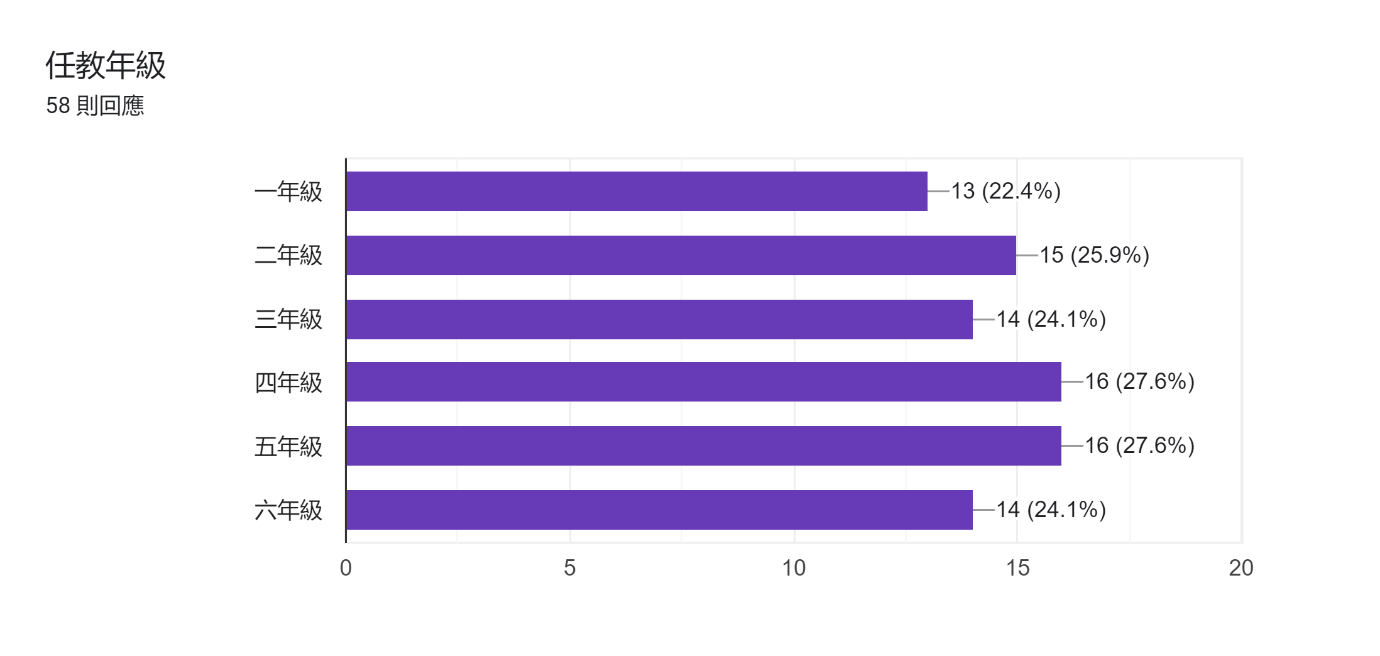 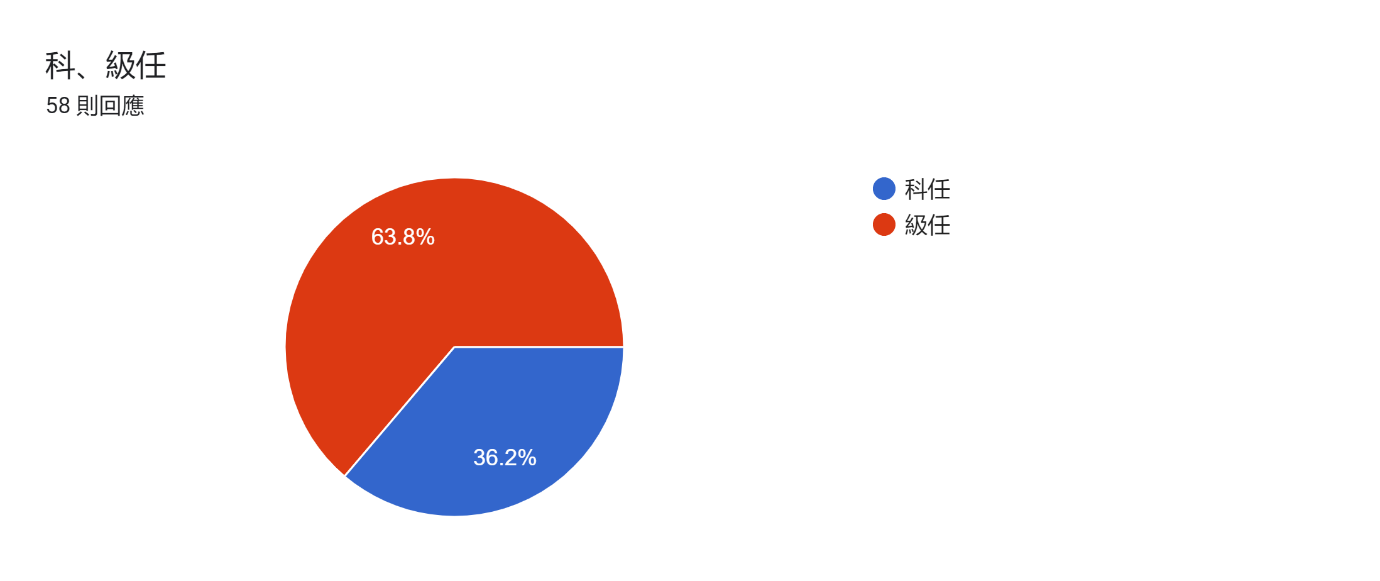 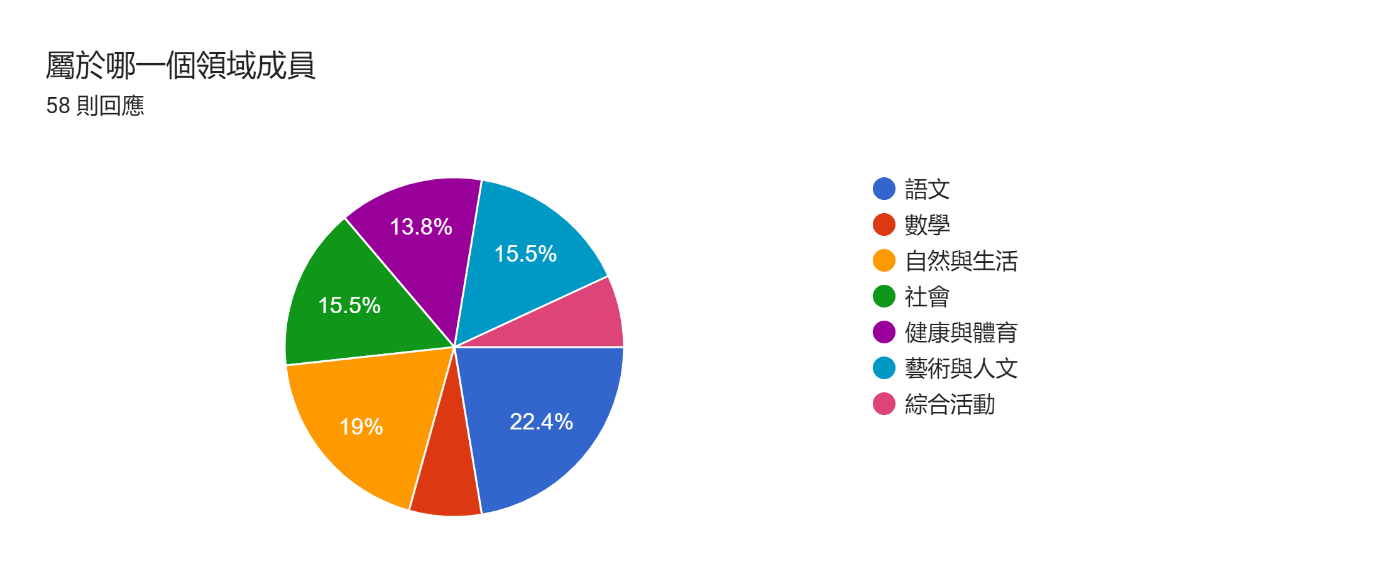 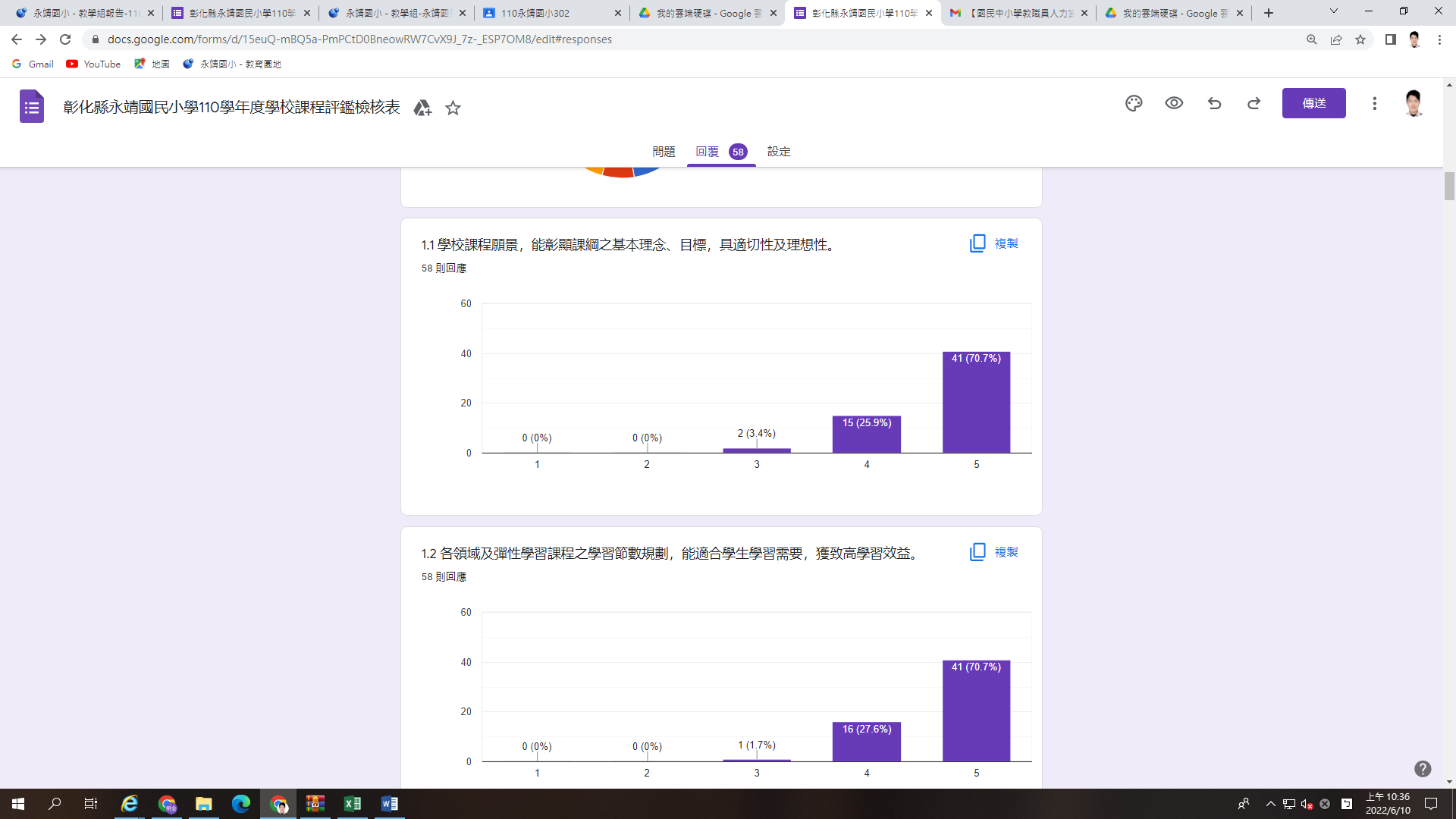 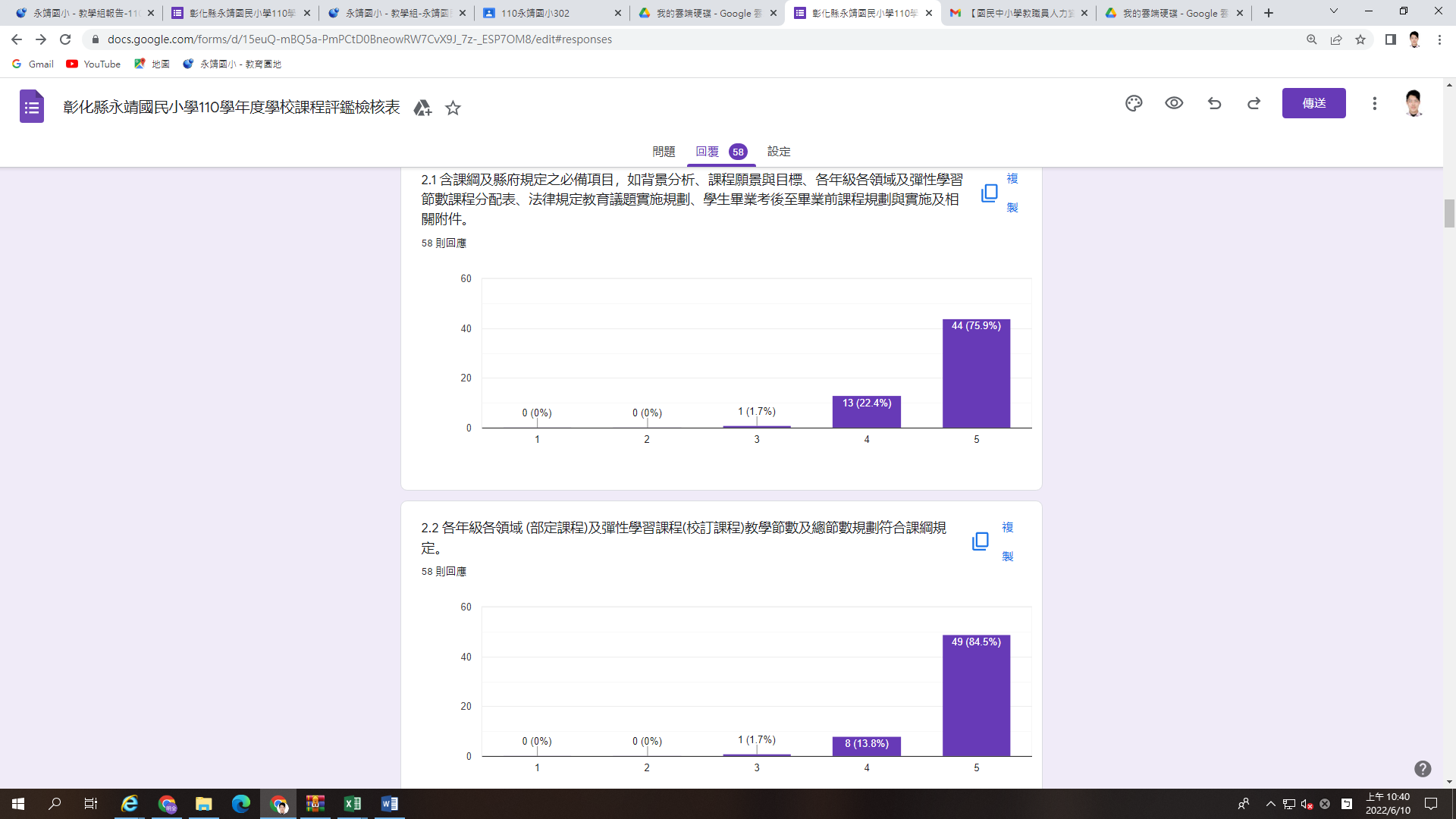 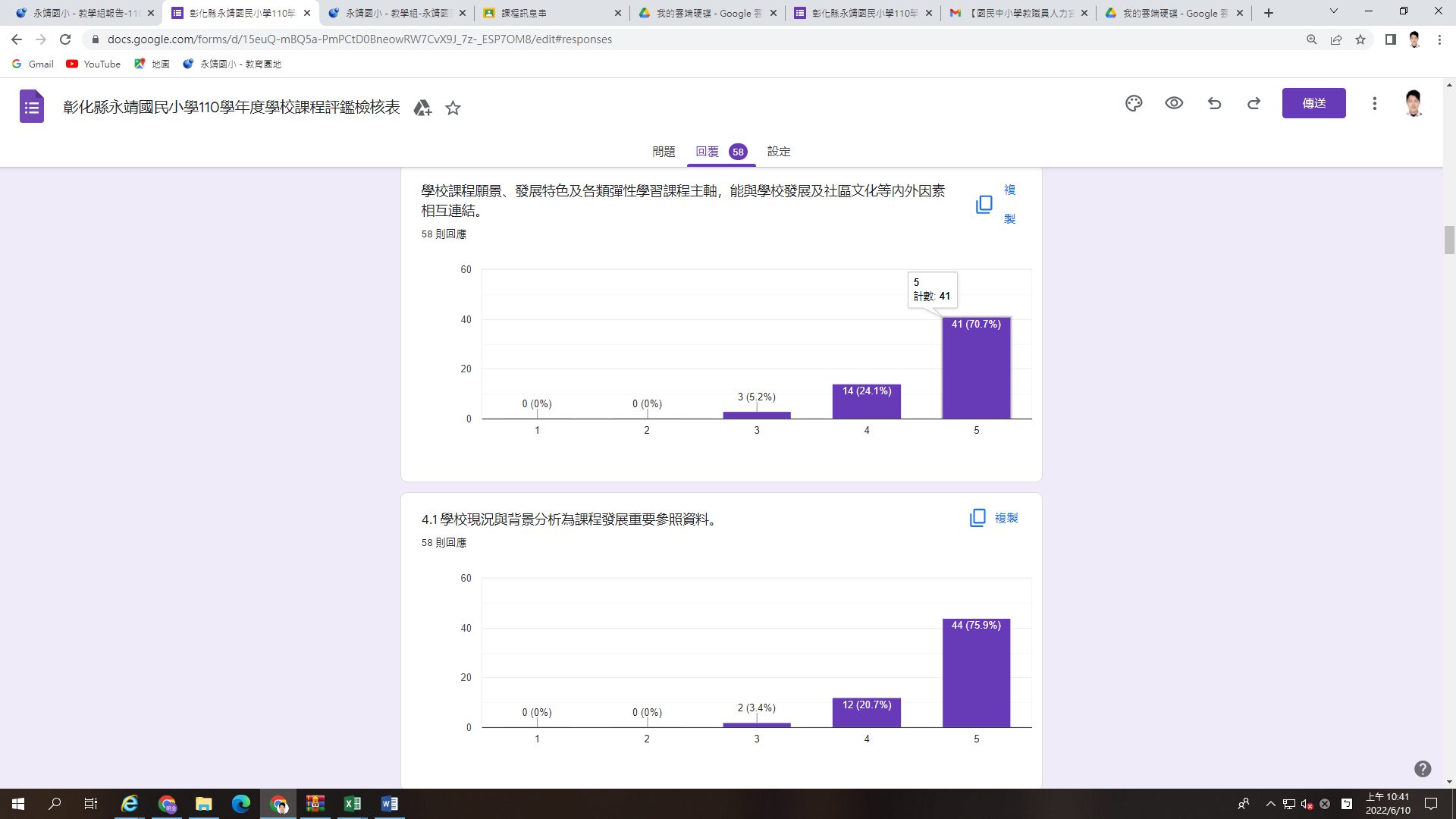 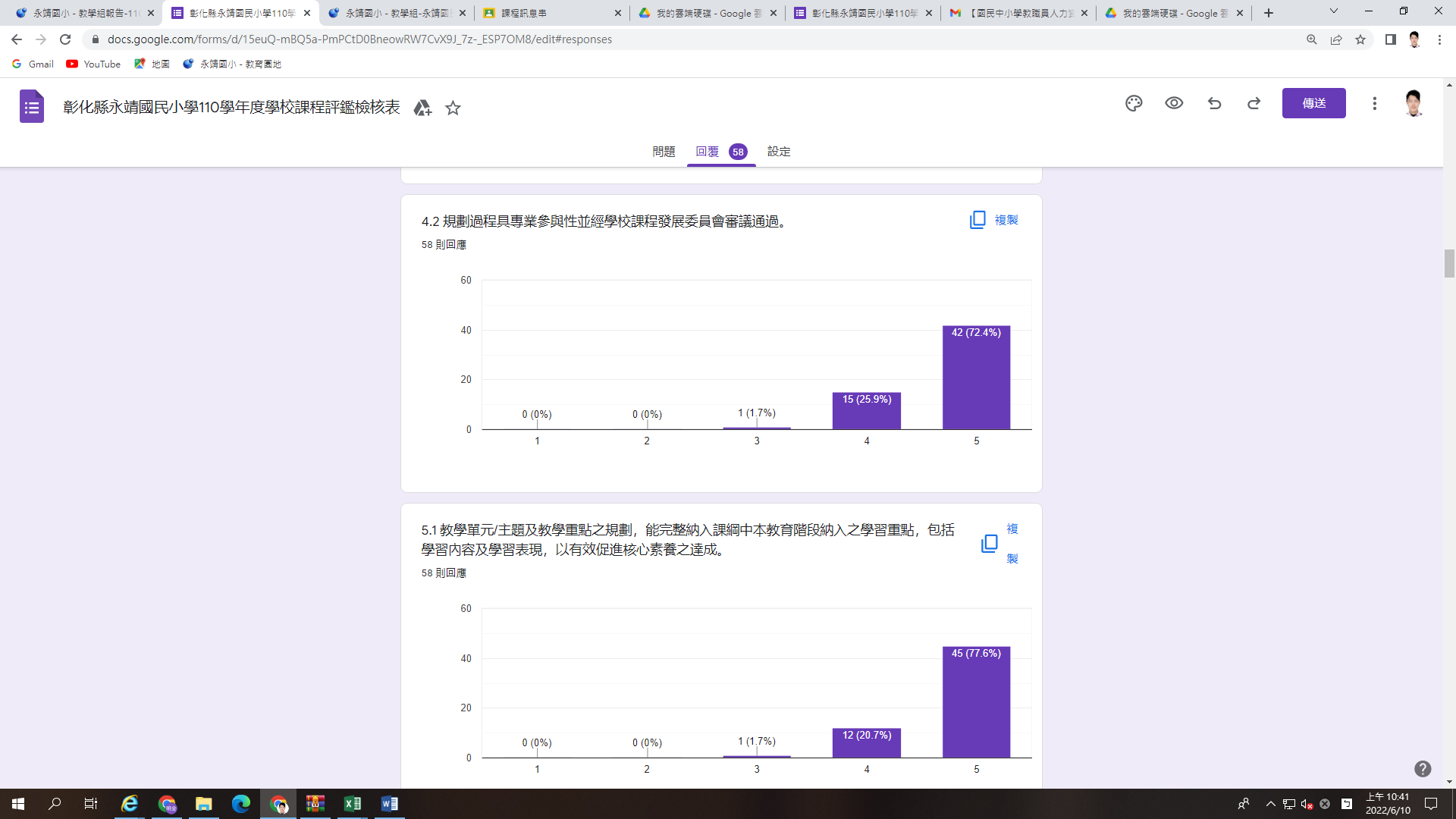 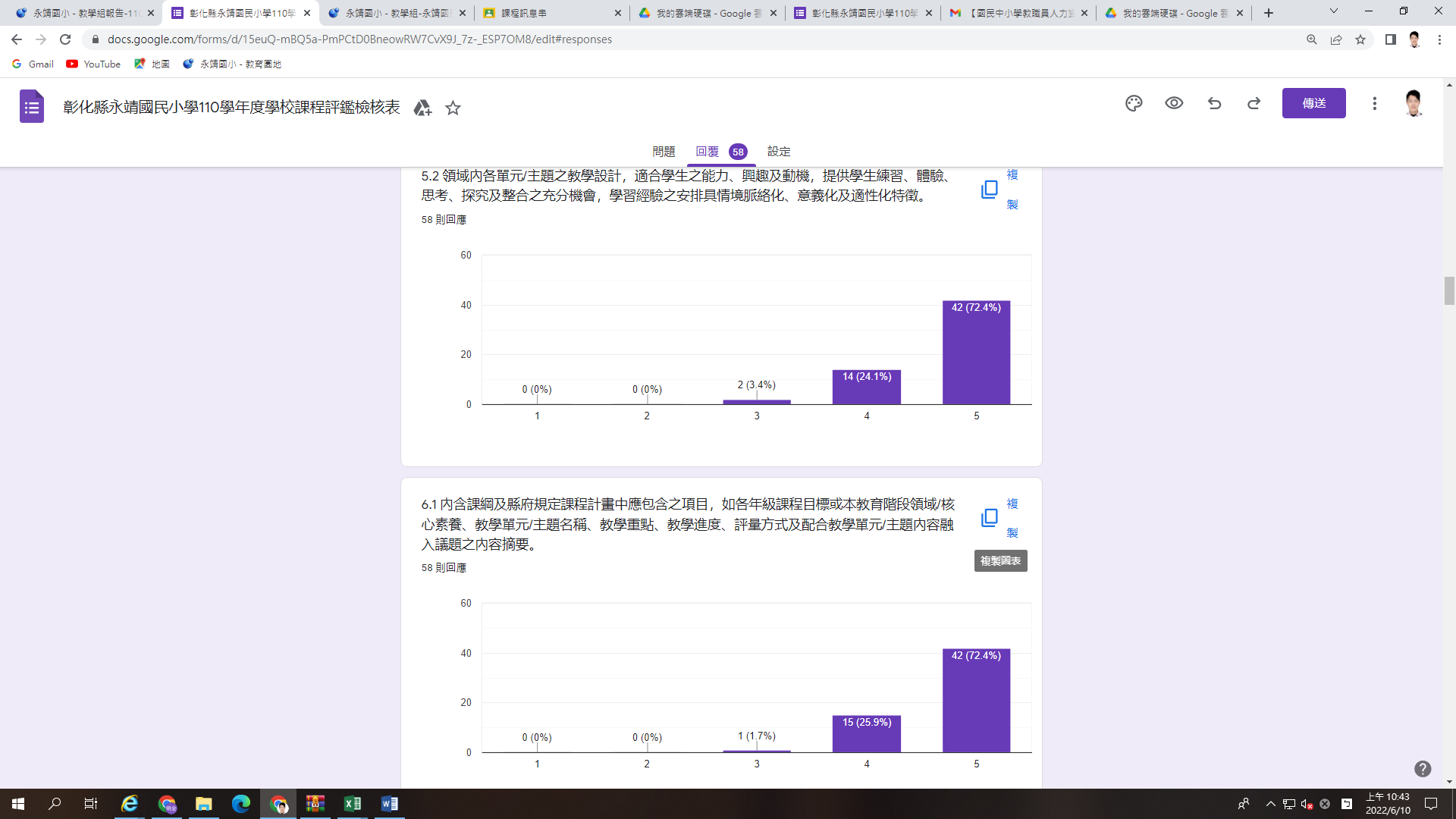 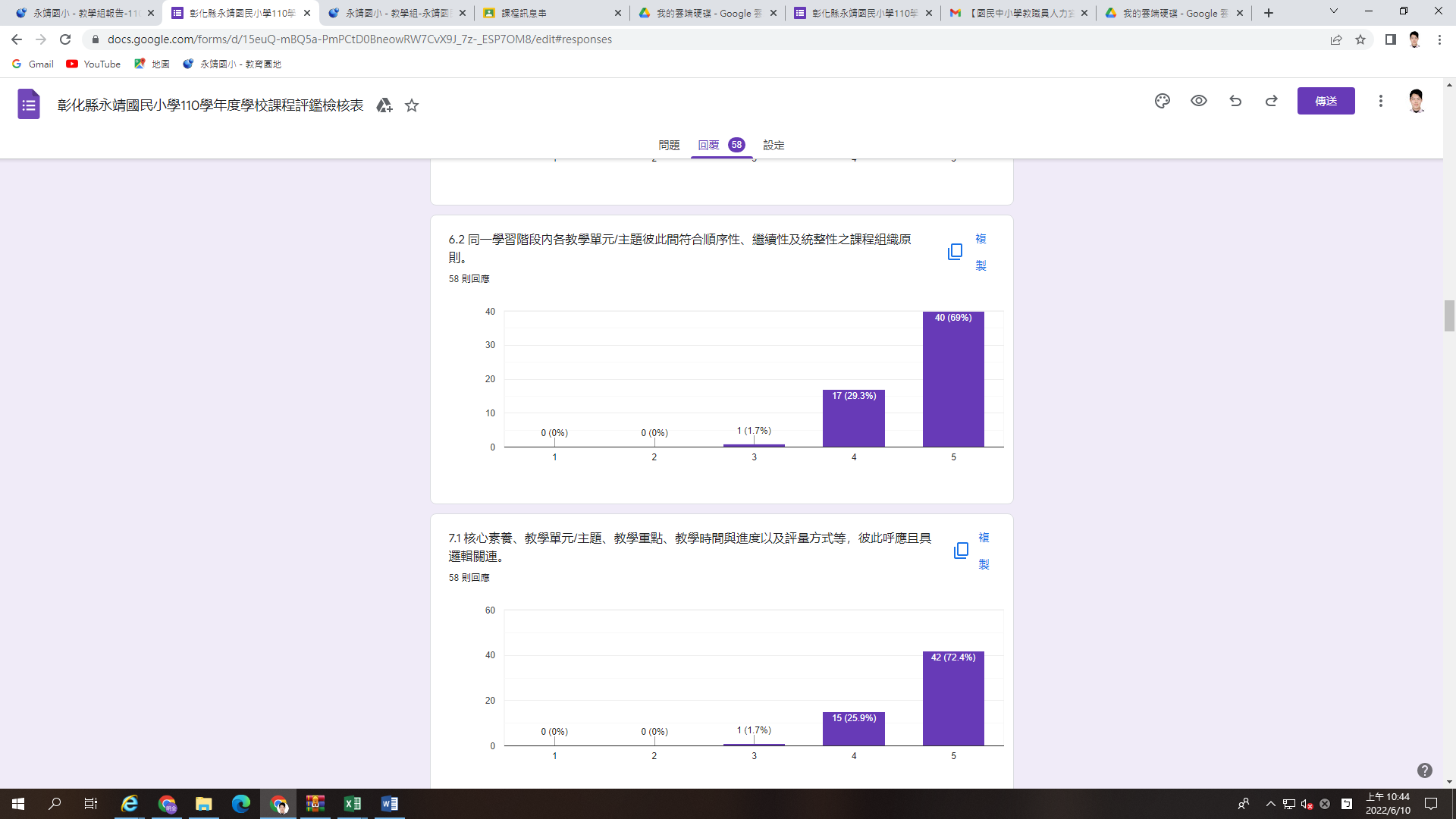 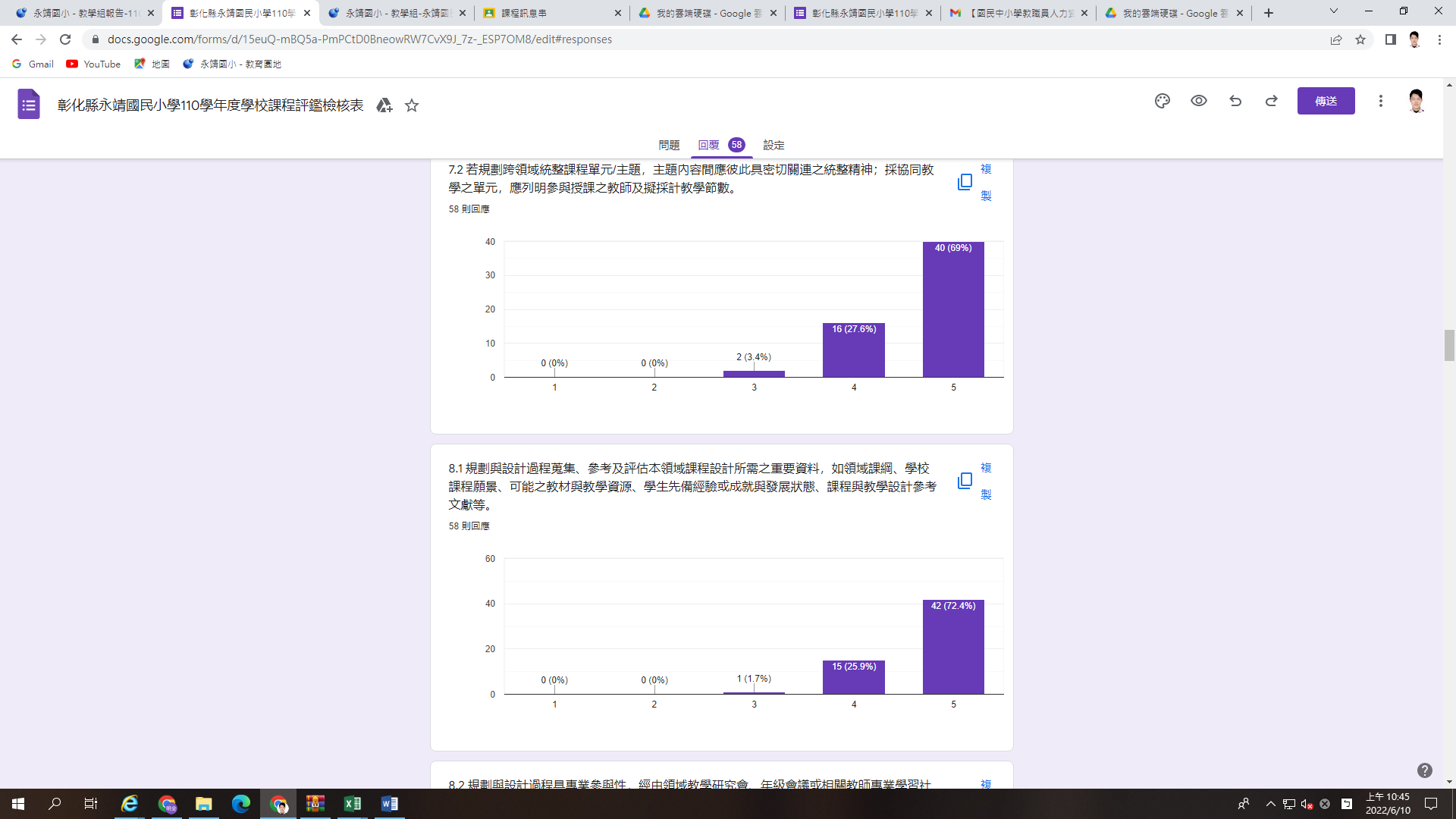 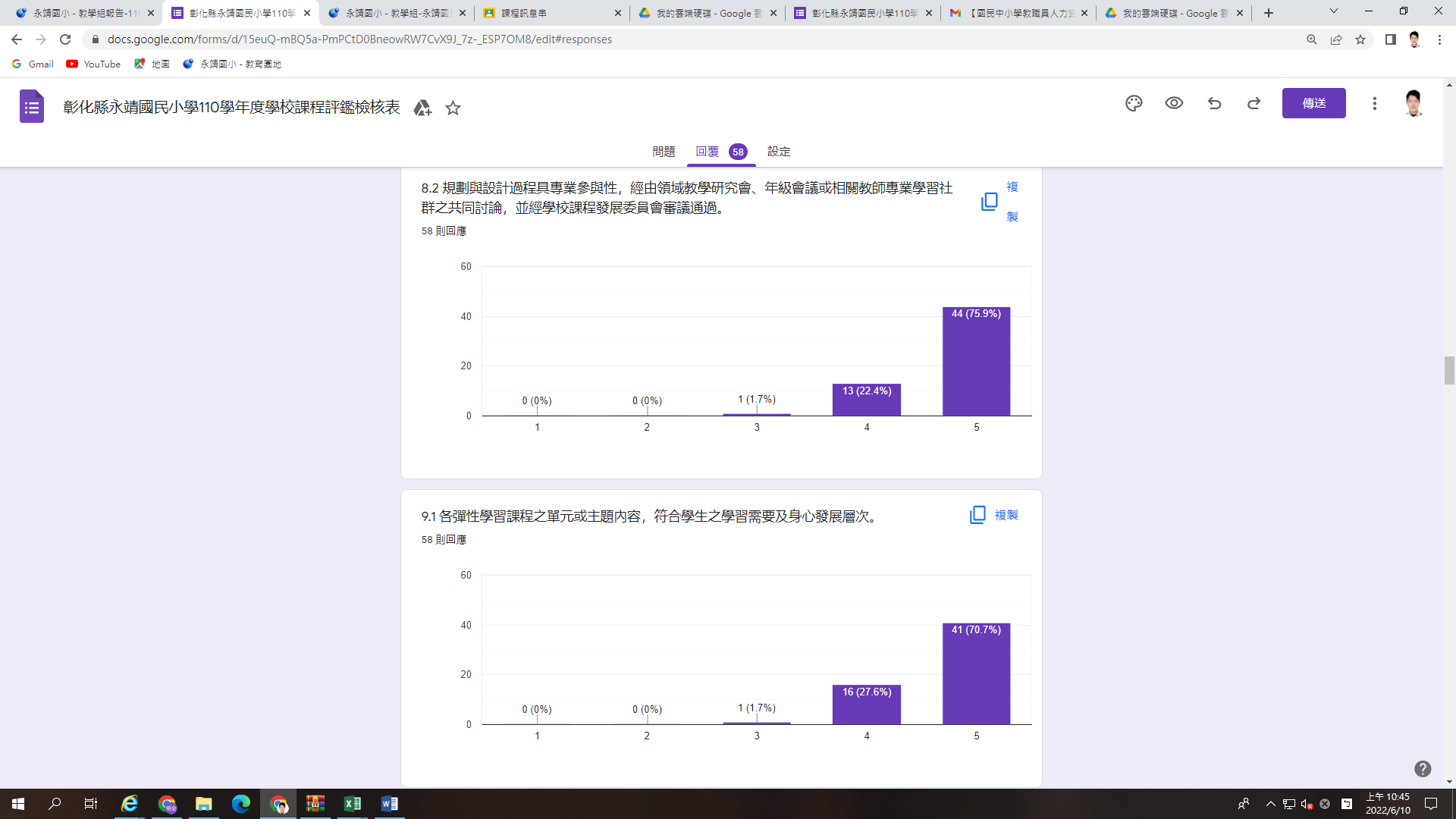 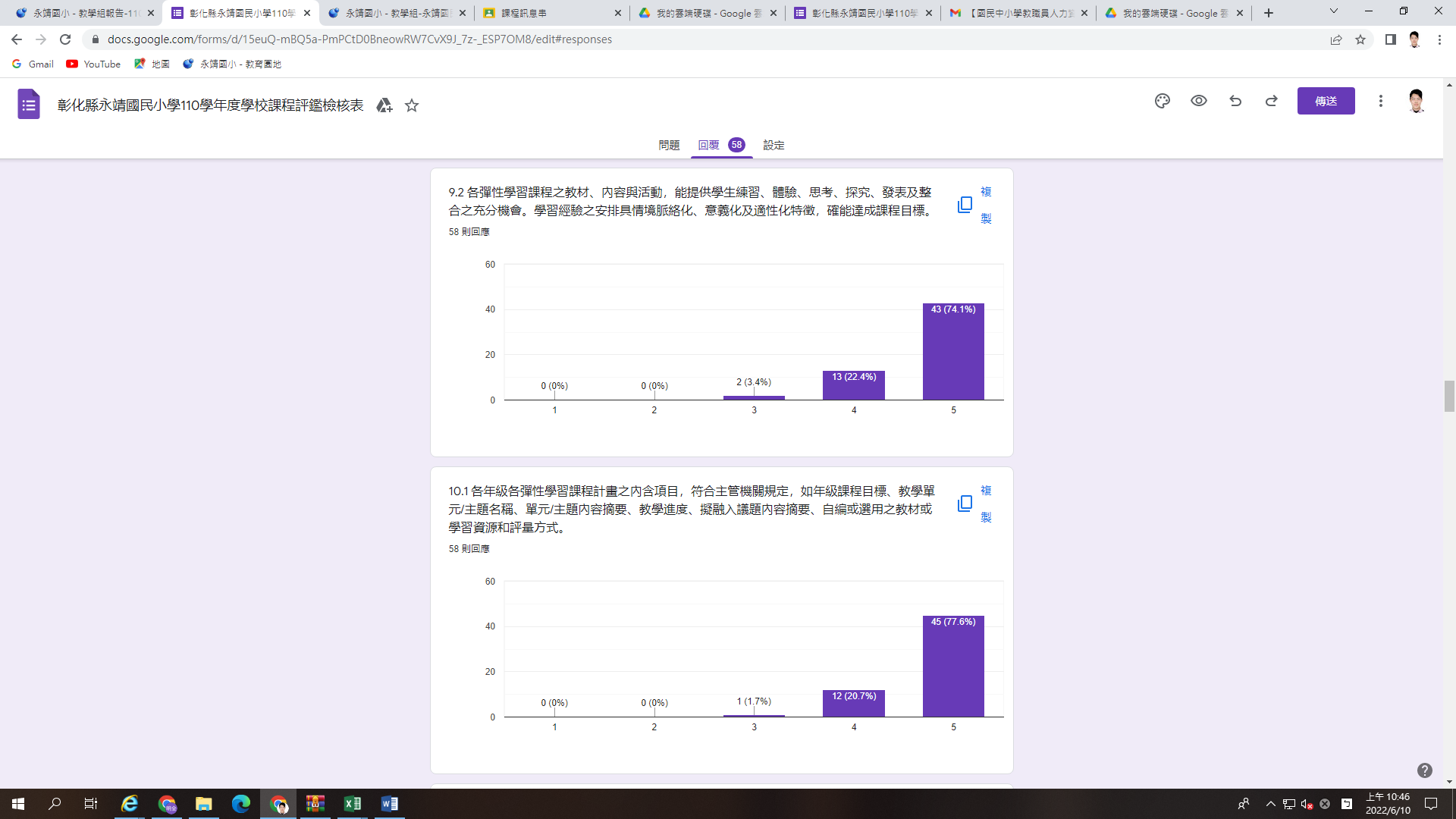 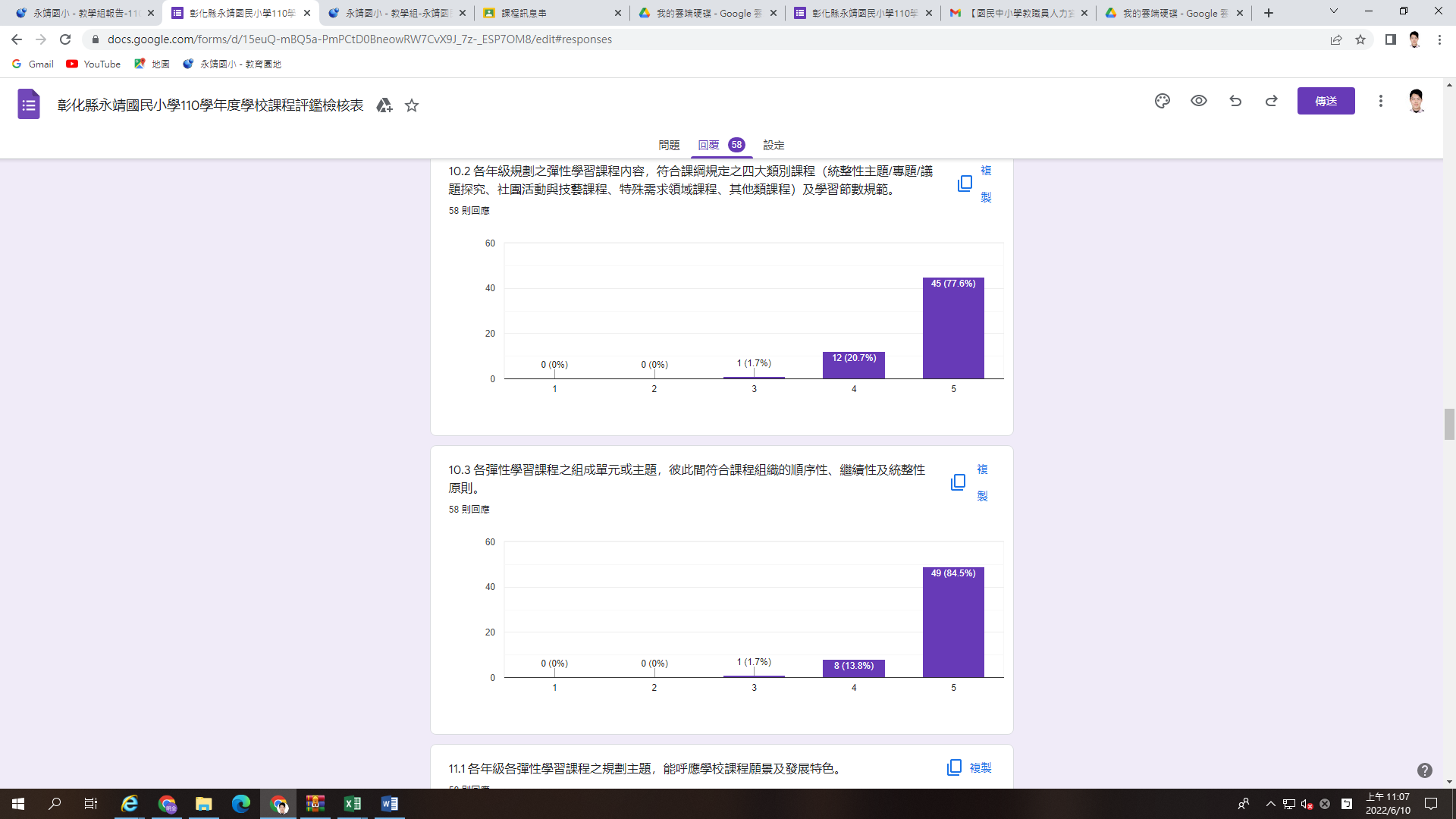 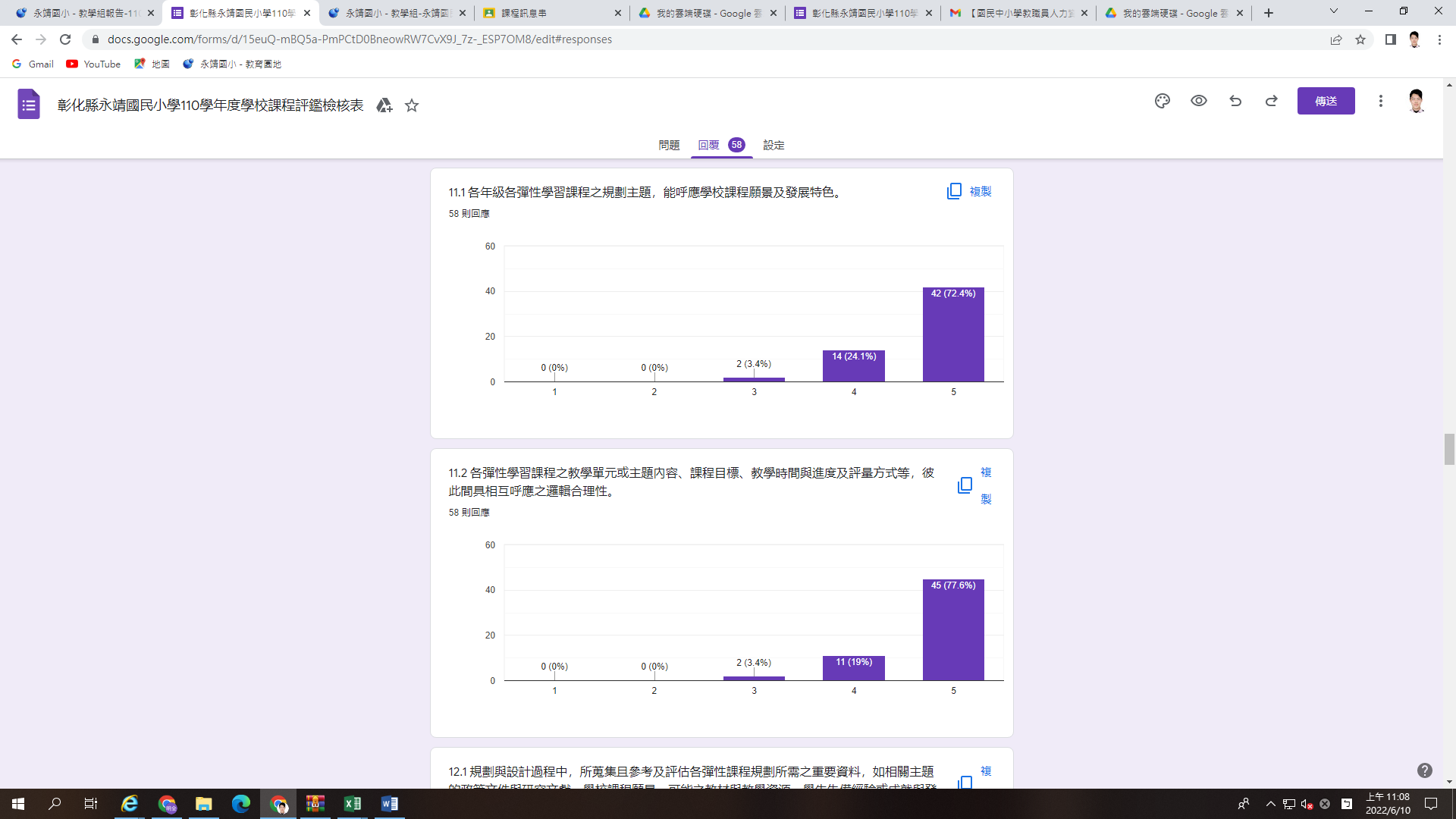 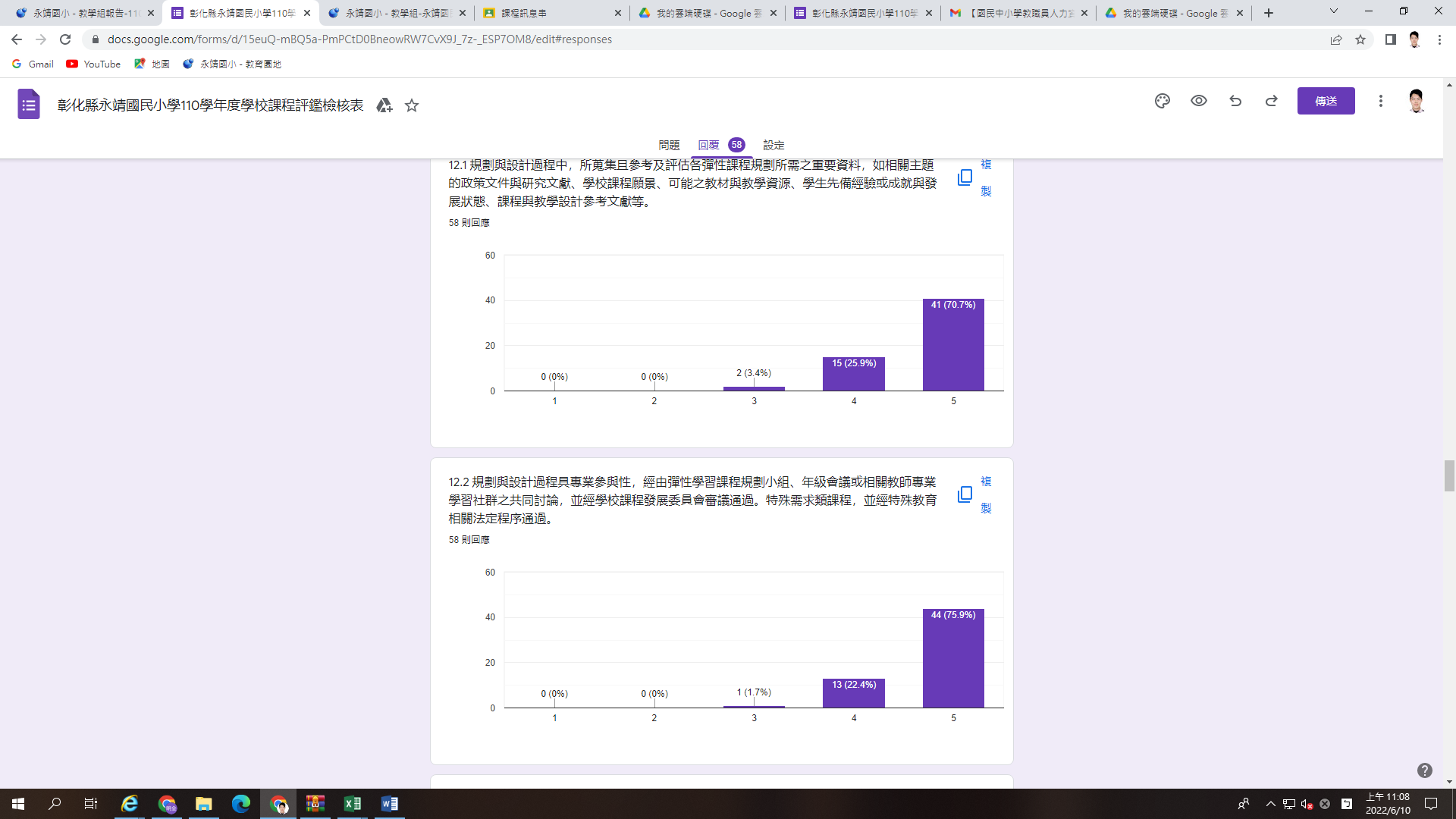 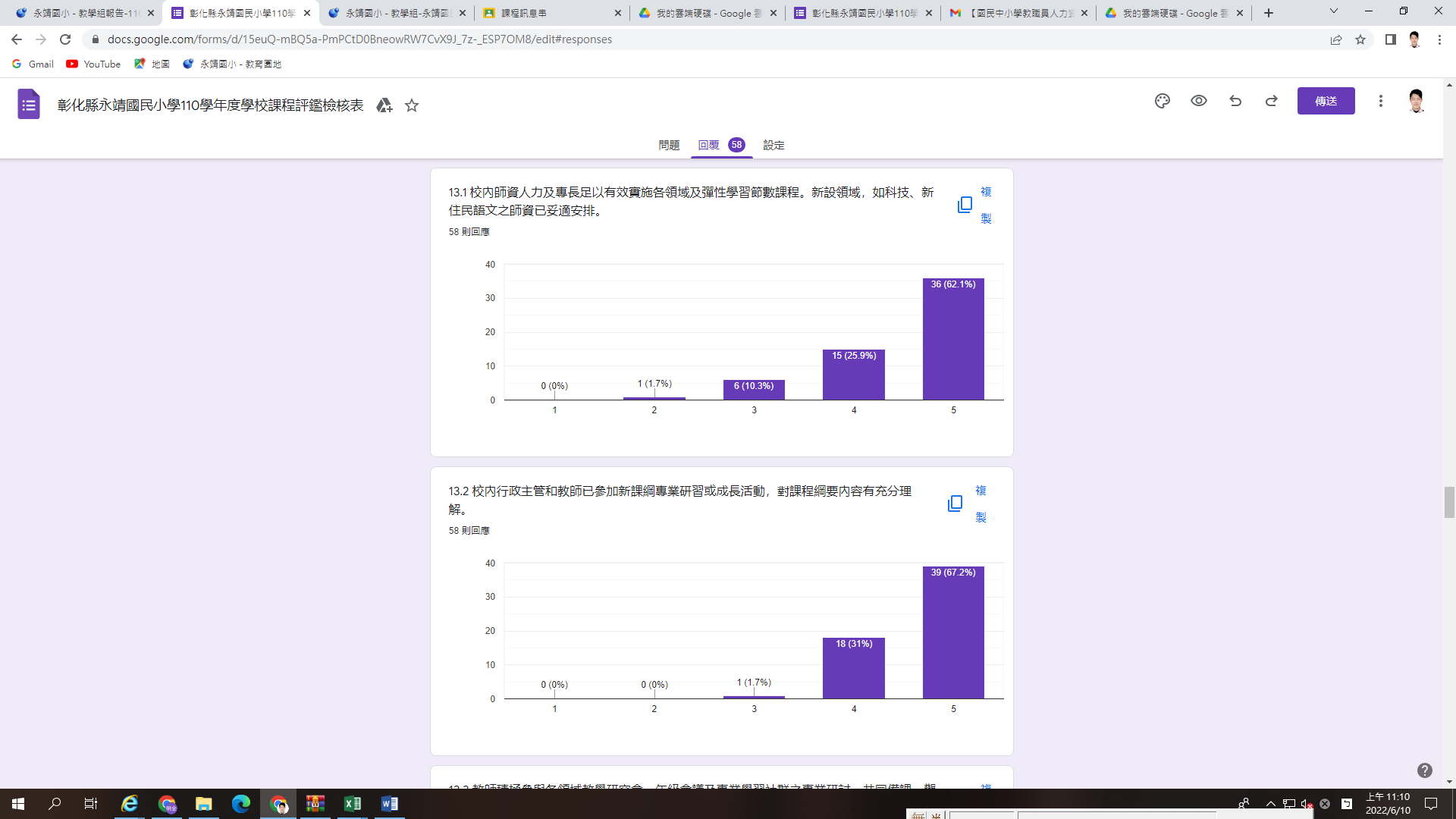 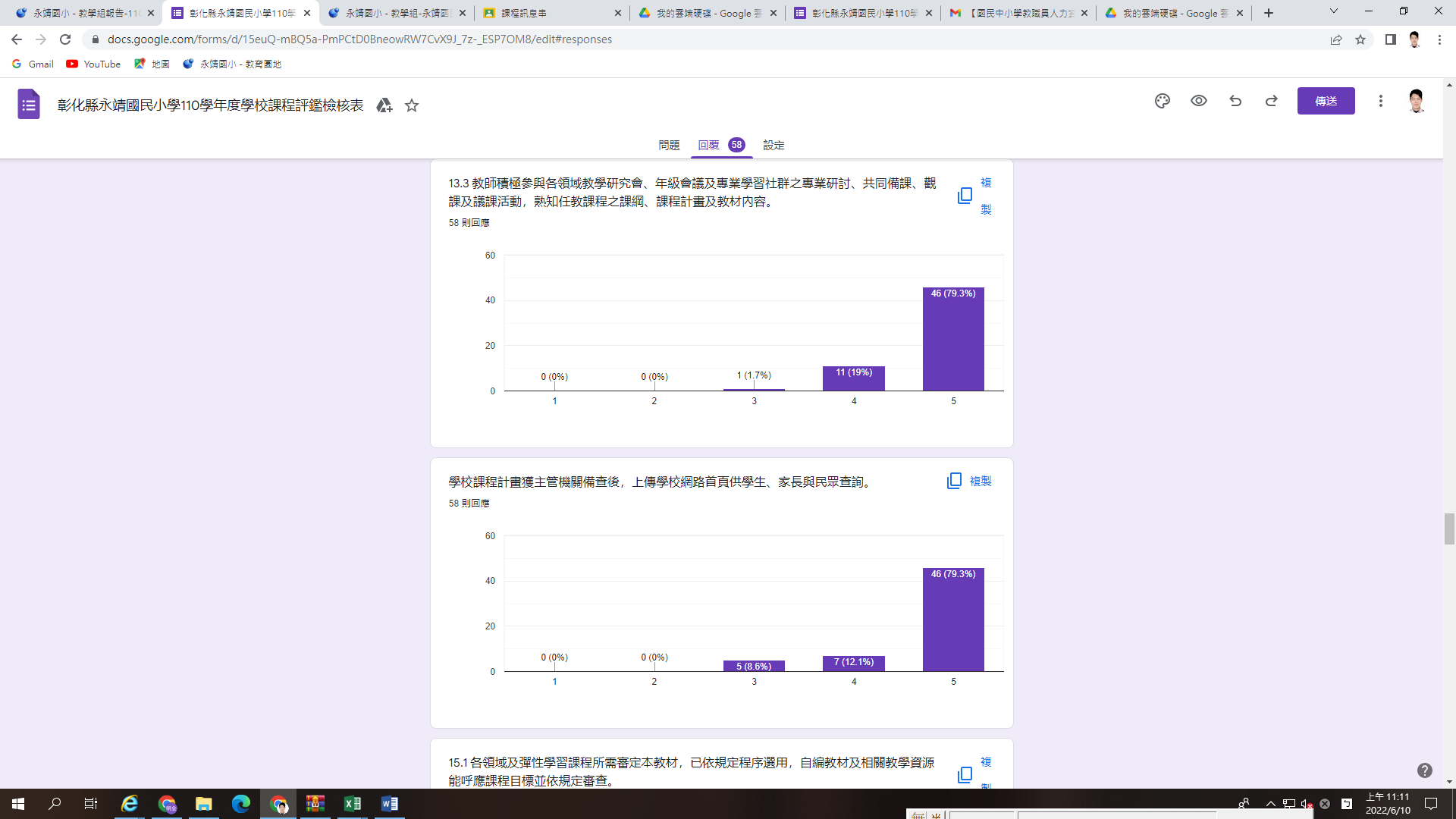 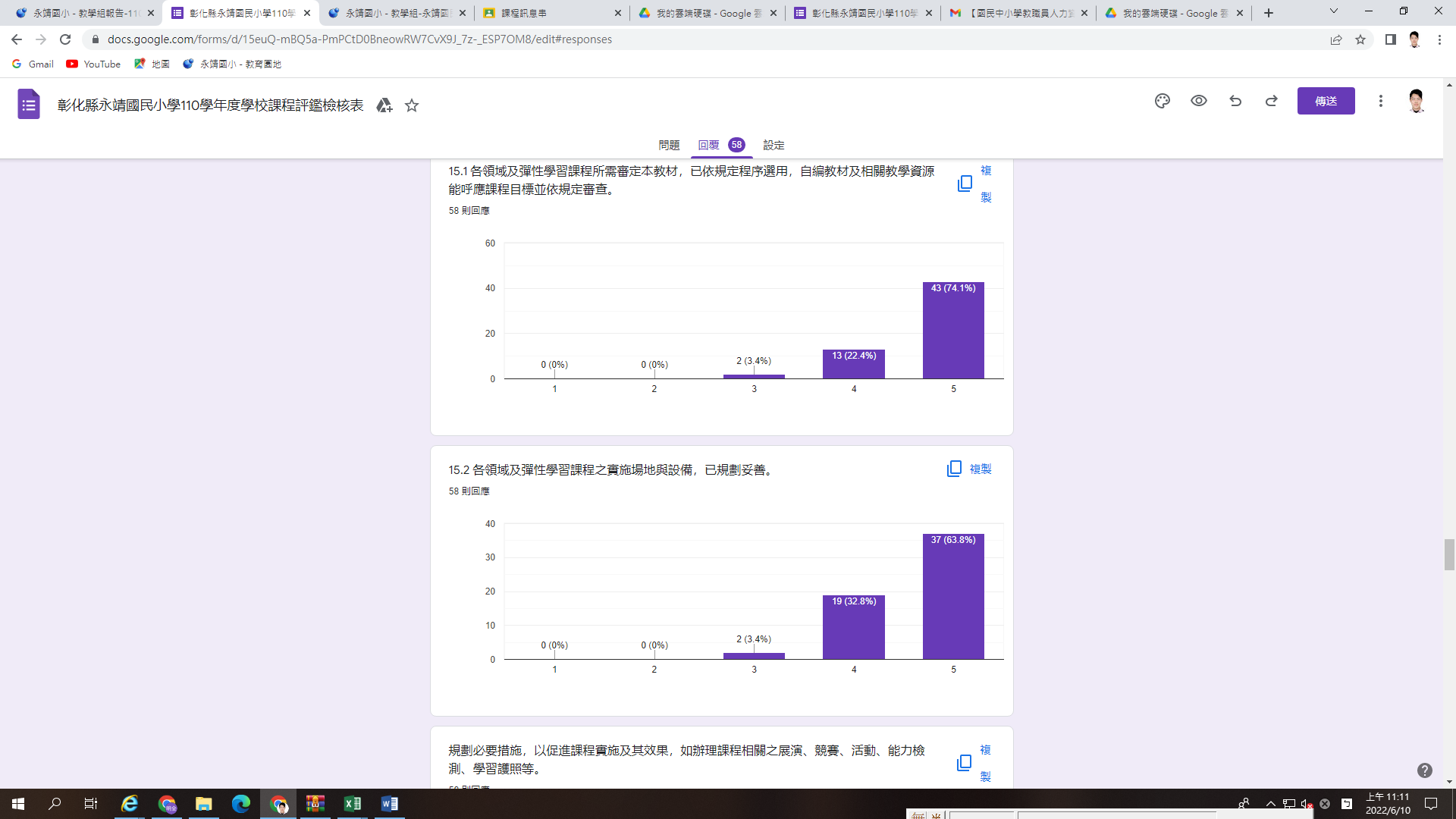 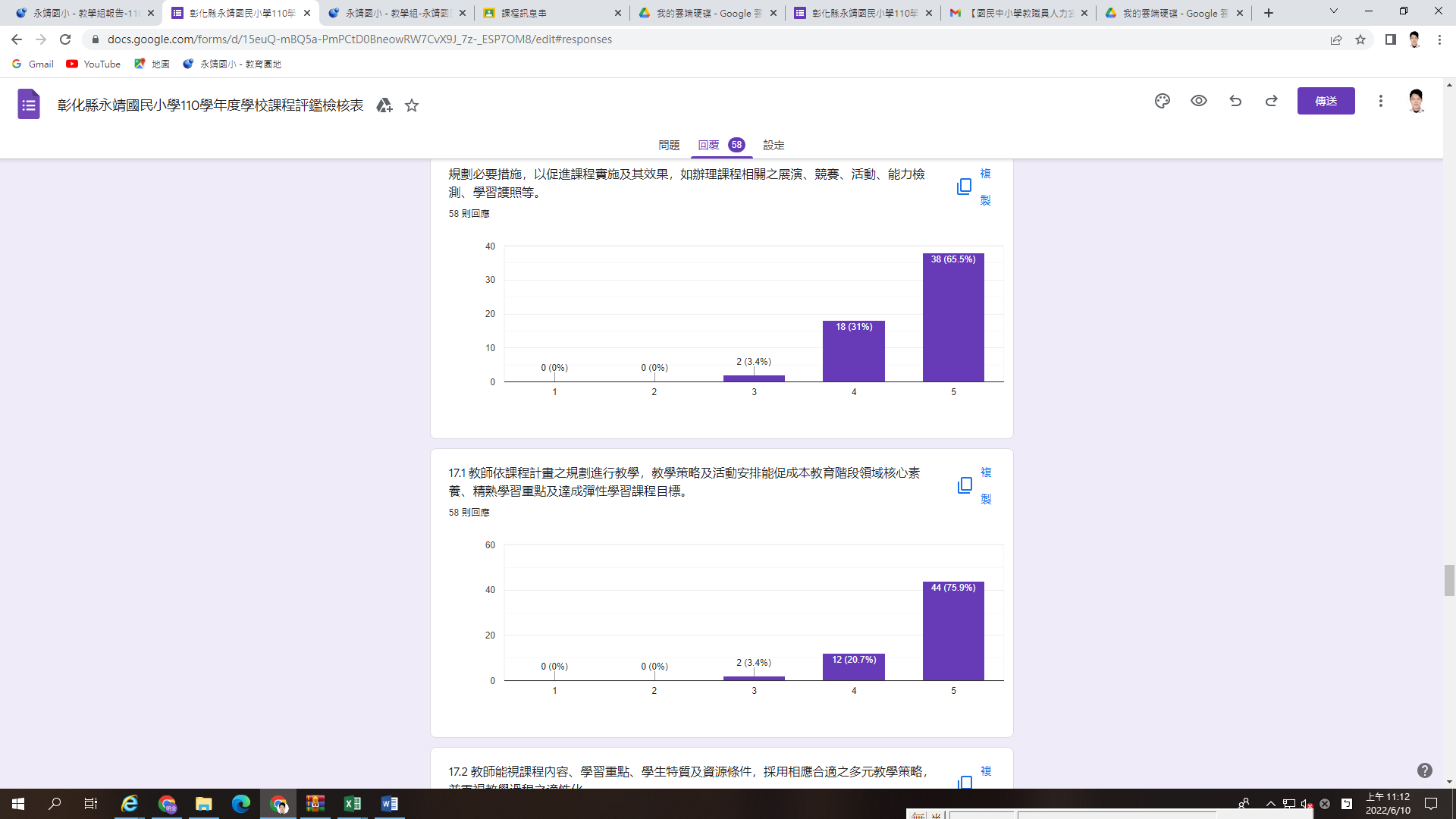 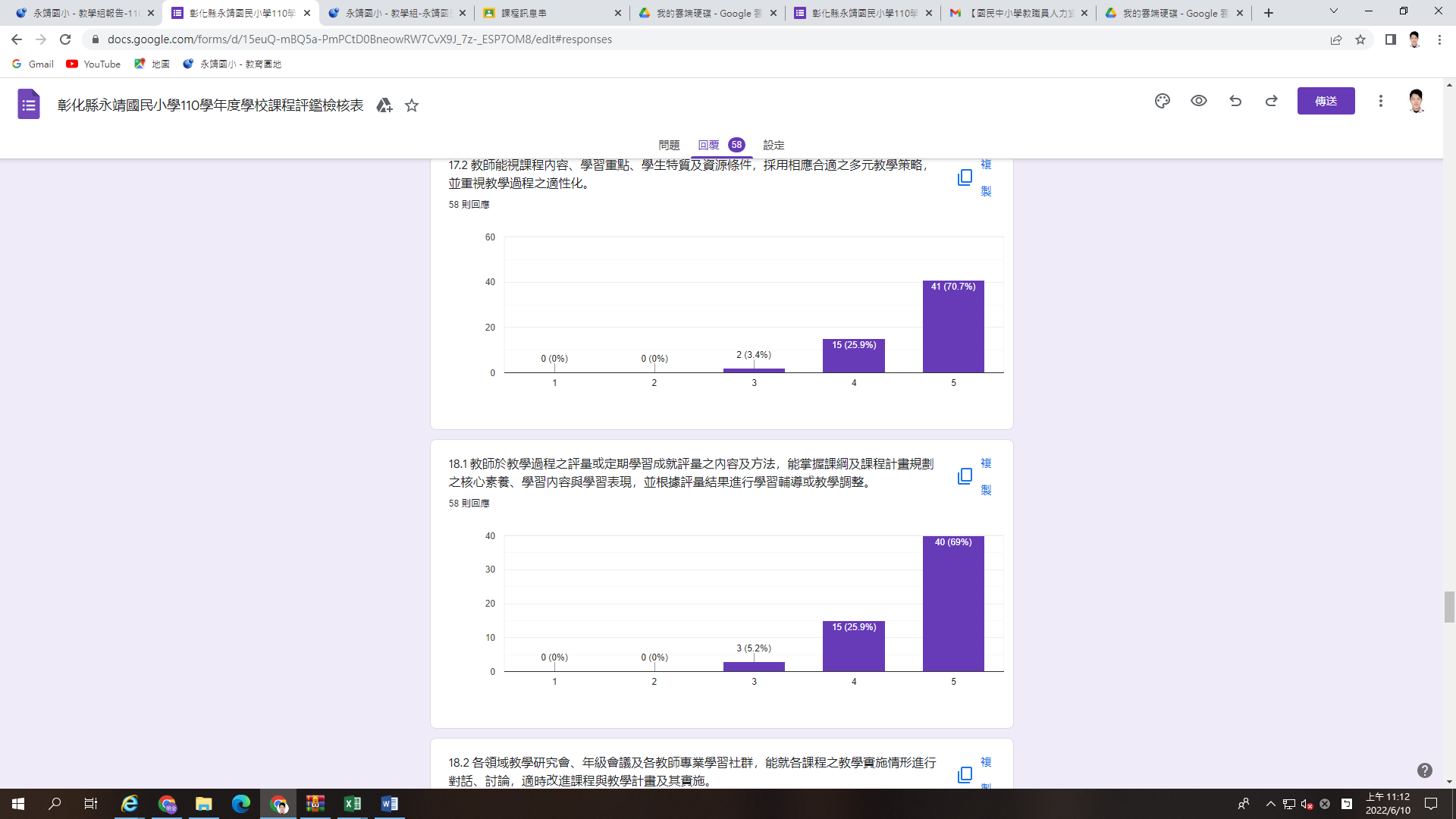 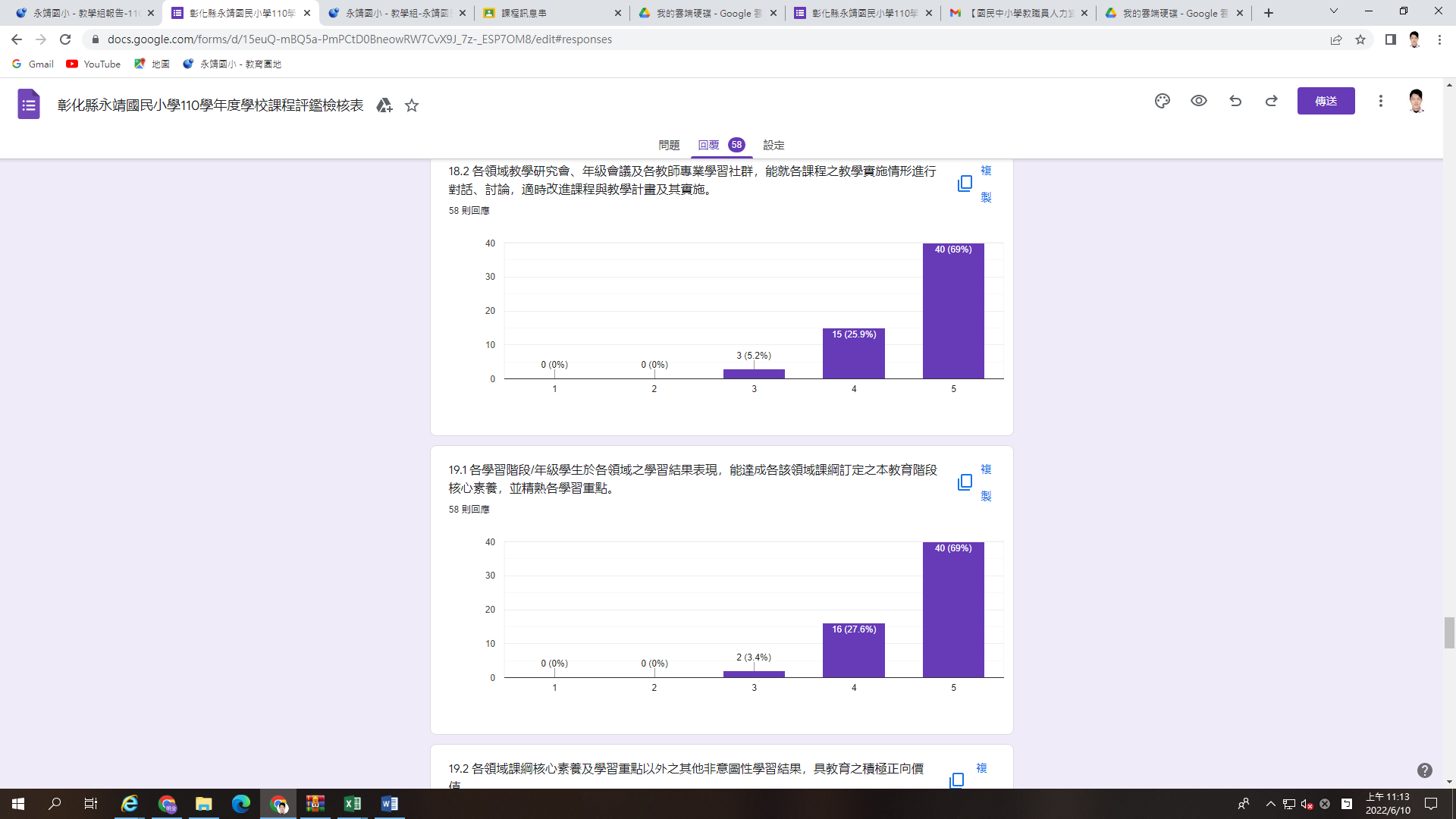 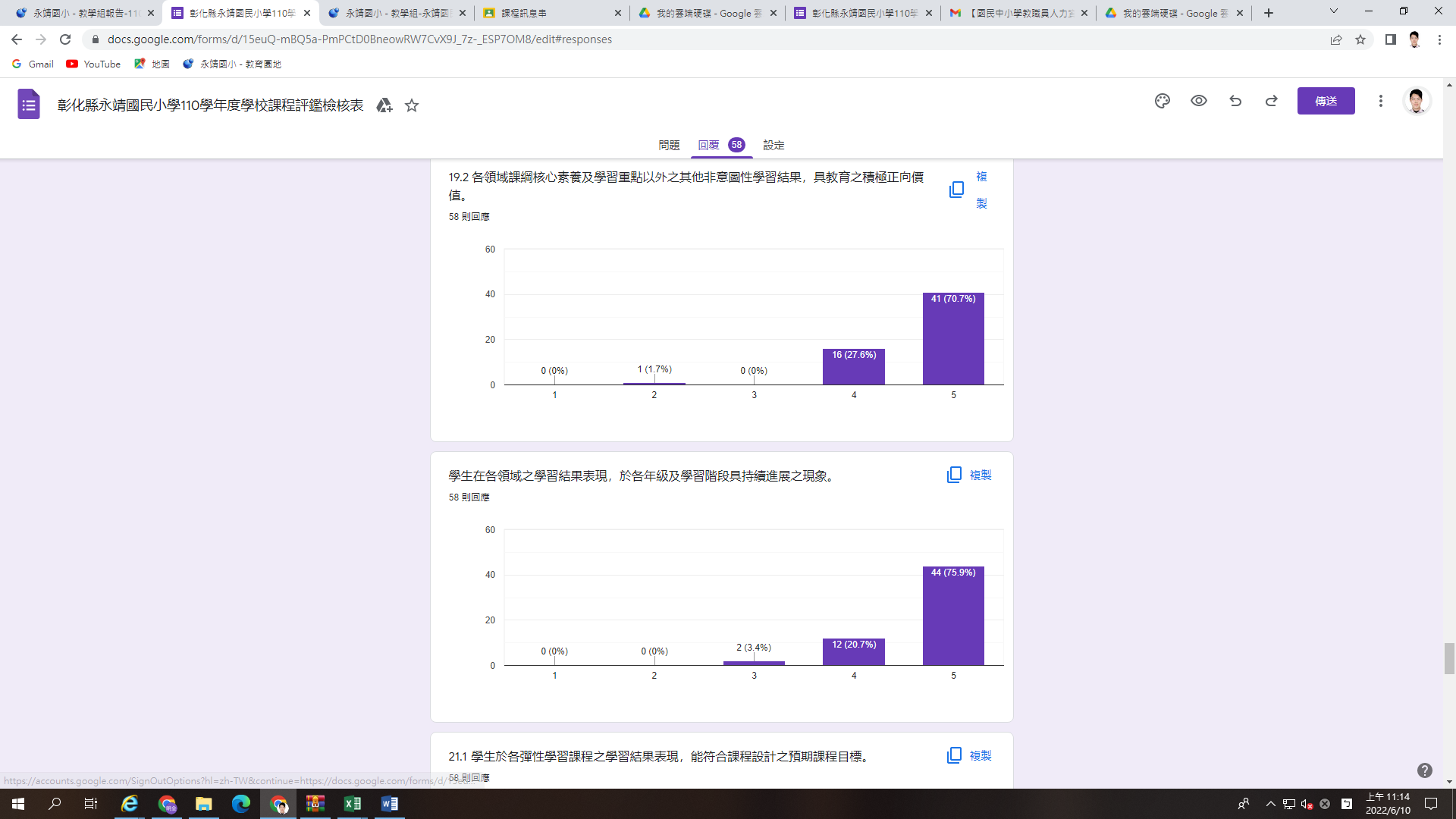 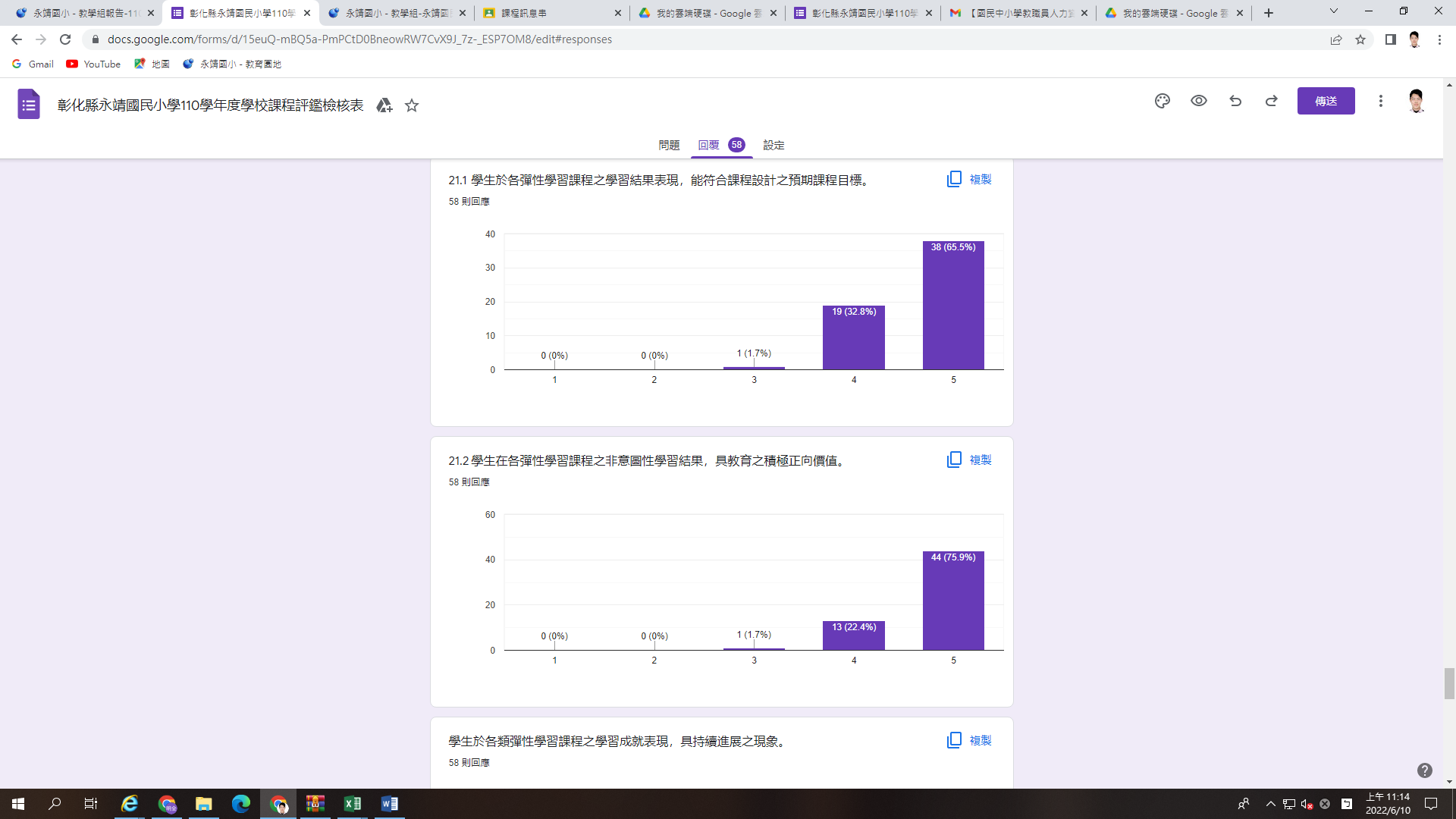 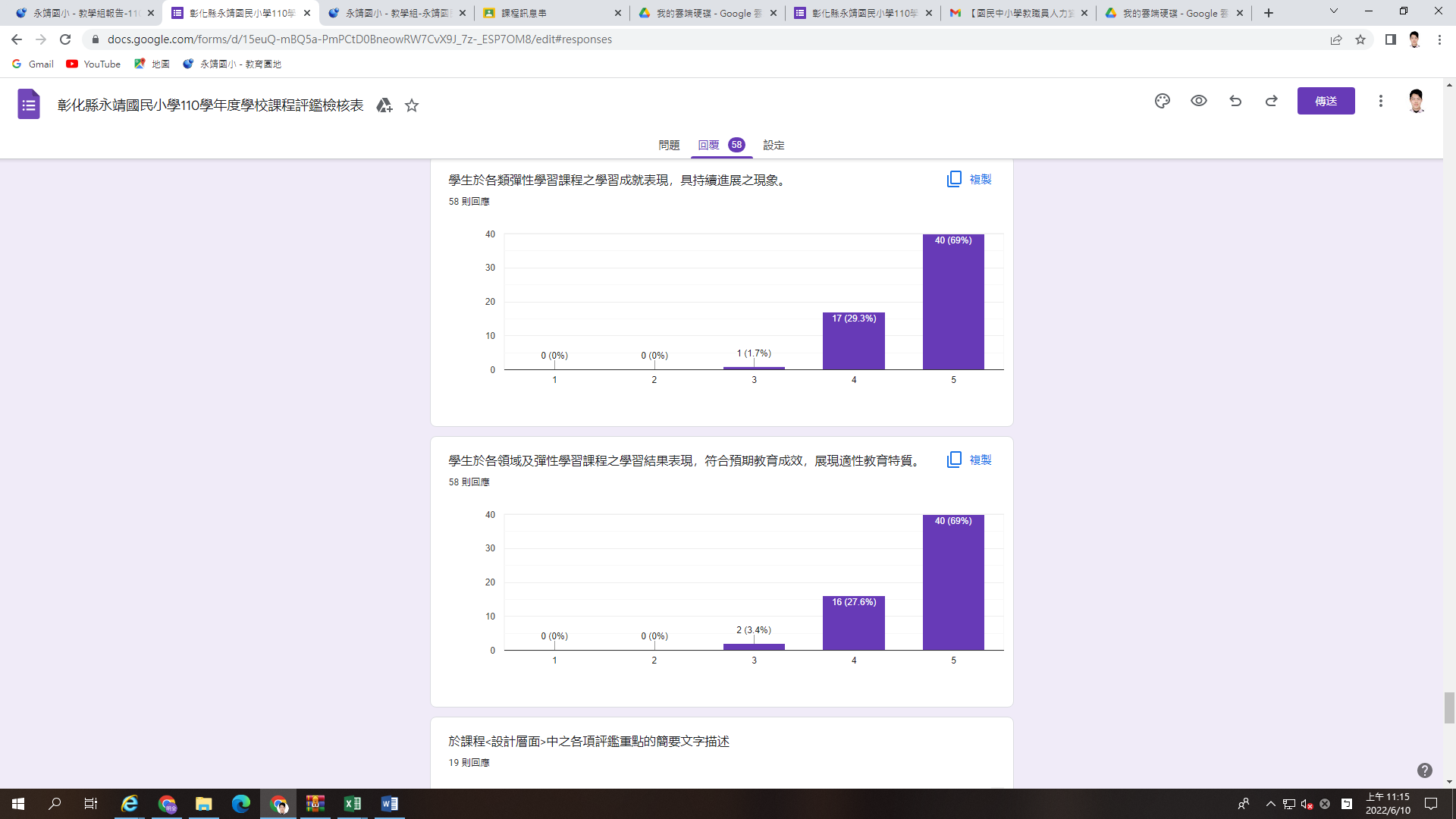 於課程<設計層面>中之各項評鑑重點的簡要文字描述設計適合學生能力的教學課程，訓練學生在課程中練習、體驗、思考、探究、整合，安排具情境、意義的學習。符合評鑑重點能設計辦理課程相關之展演、競賽、活動、能力檢測、學習護照等。學習經驗之安排具情境脈絡化、意義化及適性化特徵。教學單元/主題、教學重點、教學時間與進度以及評量方式等，彼此呼應且具邏輯關連。學習效益、內容結構、邏輯關聯、發展過程設計層面能符合課綱的內容。設計需符合學生現實的生活需求無符合學生與政策所需靈活適情適性課程設計達成課程目標課程多元跨領域發展以孩子為主軸周遭生活為出發點符合課綱及教學計劃規劃與設計過程蒐集、參考及評估本領域課程設計所需之重要資料，如領域課綱、學校課程願景、可能之教材與教學資源、學生先備經驗或成就與發展狀態、課程與教學設計參考文獻。很棒符應各領域教學目標達成情形為3~4間。設計良好於課程<實施層面>中之各項評鑑重點的簡要文字描述能依據現實的資源和學生特質妥善安排多元教學策略。符合評鑑重點學生於各領域之學習結果表現，能達成各該領域課綱訂定之本教育階段核心素養，並精熟各學習重點。各領域教學研究會、年級會議及各教師專業學習社群，能就各課程之教學實施情形進行對話、討論，適時改進課程與教學計畫及其實施。準備措施、實施情形在實施上能照計畫內容實施。實施以能實現學生實作為主無運用教材聯結與生活素養時間恰當有彈性符合課程設計預期課程目標呼應素養教學讓孩子們都願意發想且動手施作教學內容與教學策略能夠互相呼應教師能視課程內容、學習重點、學生特質及資源條件，採用相應合適之多元教學策略，並重視教學過程之適性化。很棒落實教學課程規劃核心達成情形為3~4間。實施落實於課程<效果層面>中之各項評鑑重點的簡要文字描述學生在綜合領域的學習表現能持續隨著時間更加進步。符合評鑑重點學生在各領域之學習結果表現，於各年級及學習階段具持續進展之現象學生於各領域及彈性學習課程之學習結果表現，期盼符合教育成效，展現適性教育特質。學生多元學習成效、應用多元方法評量在效果上能訂定適切的評量方式課程效果以能培養學生主動學習的素養無評量標準測驗分析深入學生生活規劃課程實施效果良好符合智能、情意、技術多層面懂得傾聽與發表自己與同學們的作品符合學校願景及學生的需要很棒學生能達到學習效益達成情形為3~4間。效果明顯學校名稱彰化縣立永靖國民小學彰化縣立永靖國民小學電話(04)8221812(04)8221812地址彰化縣永靖鄉永東村中山路二段65號彰化縣永靖鄉永東村中山路二段65號傳真(04)8235033(04)8235033網址https://www.yces.chc.edu.tw/w2019/https://www.yces.chc.edu.tw/w2019/https://www.yces.chc.edu.tw/w2019/https://www.yces.chc.edu.tw/w2019/https://www.yces.chc.edu.tw/w2019/校長蘇月妙蘇月妙E-mailbecky9379@yahoo.com.twbecky9379@yahoo.com.tw教務(導)主任謝慶家謝慶家E-mailchingchia@yces.chc.edu.twchingchia@yces.chc.edu.tw編制內教師數(含代理/代課教師)編制內教師數: 54 人代理教師數:  27  人代課教師數:  5     人編制內教師數: 54 人代理教師數:  27  人代課教師數:  5     人編制內教師數: 54 人代理教師數:  27  人代課教師數:  5     人編制內教師數: 54 人代理教師數:  27  人代課教師數:  5     人編制內教師數: 54 人代理教師數:  27  人代課教師數:  5     人班級數及學生人數班級類別班級類別班級數班級數學生數班級數及學生人數普通班普通班39391038班級數及學生人數體育班體育班000班級數及學生人數藝術才能班藝術才能班000班級數及學生人數集中式身心障礙類特教班集中式身心障礙類特教班115班級數及學生人數合計合計40401043特殊類型班級分散式資源班身心障礙類2231特殊類型班級分散式資源班資賦優異類000特殊類型班級巡迴輔導班身心障礙類1127特殊類型班級巡迴輔導班資賦優異類000面向優勢Strength弱勢Weakness機會Opportunity威脅Threat行動Action教師條件◎教師員額編制68人，平均  年齡44歲。◎教師學歷碩士佔44人。◎教專通過初階21人進階13人。◎編制仍待提高，教師須兼各項業務，減耗專注教學之動能。◎行政協同仍待提升。◎新進人員年輕、幹勁足、有服務熱忱。◎資深教師教學經驗充足，有團隊精神，行政配合度高。◎新課綱素養導向轉化之能力仍待提升精進。◎強化專業社群功能，互動共好求精進◎行政E化有效分工合作與暢通聯繫，成為學習型組織。學生能力◎學習力強，在課業、才藝、社團的學習上都有良好表現。◎學習動機與主動性不夠高。◎閱讀素養仍待質的提升。◎學生質樸，活潑有禮，可塑性高。◎文化刺激薄弱。◎目標關懷學生比例佔29%，近三成。◎透過素養導向課程的實施涵育學生核心素養。◎規畫多元化全人教育方針。家長條件◎重視子女教育但工作忙碌。◎對學校的配合度算高。◎家庭教育之功能未能完全發揮。親職教育知能待加強。◎家長不會過度干涉教學與校務行政。◎家長對子女具高度期望。◎單親、隔代教養日益增加，親職教育推展不易。◎舉辦親師座談會增進溝通。◎開放多元參與校務管道。社區文化環境◎民風良善保守純樸。◎在地特色文史、產業、宗教寺廟、自然生態等資源豐富。◎資源缺少系統性整合，欠缺完善組織及規劃。◎社區與學校互動情形良好。◎可透過公私協力協助校務推展。◎在地饒平客家特色文化式微，園藝苗木特產未能充分引入生活及課程。◎透過彈性課程規劃，融入在地特色。◎學校社區化，暢通交流以整合運用社區資源。人文地景產‧親師生：1.教師員額編制68人碩士佔44人。教專通過初階21人進階13人。2.目標關懷學生比例佔29%。‧社區人物：1.永靖詩醫詹作舟，關心在地，作品眾多，特收錄於本校彈性課程自編詩詞教材中。2.丘逢甲曾於鄉內邱氏宗祠、忠實地居住求學。3.社區知名企業熱心於在地創生，與學校鏈結提供學生認識參與社造機會。‧社團：1.人民團體、公益社團或慈善團體眾多，如：永靖共好協會、頂新和德文教基金會、文向基金會、華山基金會與學校互動良好。2.校內多元社團，如小提琴團、國樂團、直笛團、韓風舞蹈、籃球社、羽球社、足球社等，培養學生多元興趣，提昇體適能。‧文史：永靖地區擁有極具特色之饒平客文化，精彩呈現在日常生活、建築、宗教…面。重視教育，120年前陳魏兩家捐地成立小學。‧宗教：1.宗教祭祀上有聞名的永安宮、甘霖宮(三山國王）、義民廟。2.大甲、白沙屯媽祖遶境必經路線。‧食衣住行：1.廟口點心攤、麵線羹、水煎包、雞肉飯。2.校門口有台一省道經過，交通便捷。‧文教：1.鄰近鄉內圖書館、永靖高工、永靖公學校宿舍。2.學校對面有永靖鄉民藝廊。3.將才學堂積極推動職能探索，開設園藝體驗、烘焙體驗課程。3.員林文史工作室積極復育永靖在地饒平客家語言及文化。‧地形：位處平原區，有八堡圳支流穿過，土地肥沃。是台灣人口密度最高的鄉。‧地理區位：1.縣轄市，鄉鎮型學校，為鄉內中心學校。‧環境生態：1.校園內生態豐富有中大型鳥類固定築巢（黑冠麻鷺），且位置易於觀察。2.校園植栽豐富，配合校本詩詞教材種植詩詞主題植物：荷花百合(代表本校精神)、紫薇、楷木、盆松入詩。精緻優雅庭園風營造美感校園。‧城鄉景觀：社區盡是園藝苗圃、農作田園。舉目盡皆綠色風情。‧社區景觀：永靖故事牆饒平客家伙房(三合院)錯落其中。‧歷史遺跡：成美文化園魏家古宅邱氏宗祠忠實第三級古蹟-餘三館。陳氏家廟。6.永靖公學校宿舍。‧物產荖葉檳榔瑚璉社區蔬菜精耕。園藝盆栽。苗木嫁接。芭樂‧服務業：1.永靖街是有名的中藥街。2.觀光庶民美食盛行。‧文創產業： 走讀永靖學習活動。在地文教基金會推動在地創生、烘焙園藝職業探索課程。食物銀行。學校特製極具在地特色文史紀念傘。項目內                                容學   校   願   景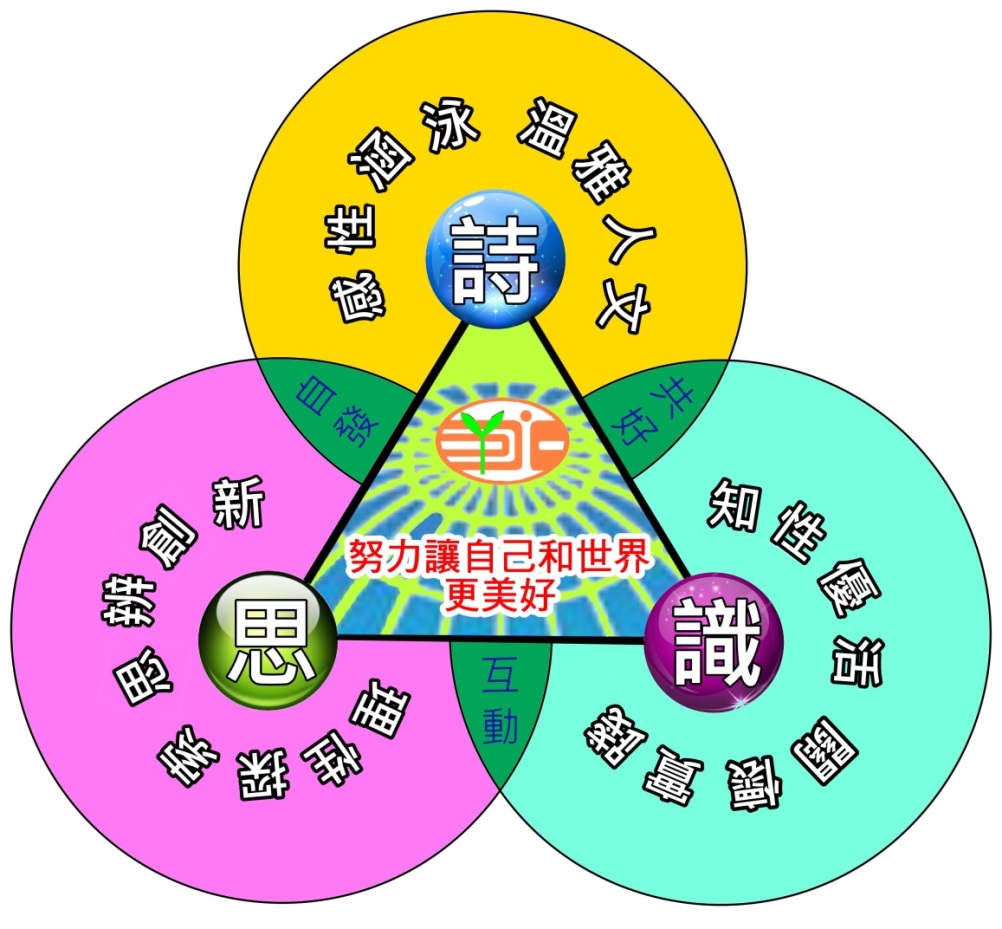 學校願景努力讓自己和世界更美好努力讓自己和世界更美好努力讓自己和世界更美好努力讓自己和世界更美好努力讓自己和世界更美好努力讓自己和世界更美好努力讓自己和世界更美好努力讓自己和世界更美好努力讓自己和世界更美好努力讓自己和世界更美好努力讓自己和世界更美好努力讓自己和世界更美好努力讓自己和世界更美好努力讓自己和世界更美好努力讓自己和世界更美好努力讓自己和世界更美好努力讓自己和世界更美好努力讓自己和世界更美好努力讓自己和世界更美好學生圖像     溫雅人文            思辨創新             關懷實踐     溫雅人文            思辨創新             關懷實踐     溫雅人文            思辨創新             關懷實踐     溫雅人文            思辨創新             關懷實踐     溫雅人文            思辨創新             關懷實踐     溫雅人文            思辨創新             關懷實踐     溫雅人文            思辨創新             關懷實踐     溫雅人文            思辨創新             關懷實踐     溫雅人文            思辨創新             關懷實踐     溫雅人文            思辨創新             關懷實踐     溫雅人文            思辨創新             關懷實踐     溫雅人文            思辨創新             關懷實踐     溫雅人文            思辨創新             關懷實踐     溫雅人文            思辨創新             關懷實踐     溫雅人文            思辨創新             關懷實踐     溫雅人文            思辨創新             關懷實踐     溫雅人文            思辨創新             關懷實踐     溫雅人文            思辨創新             關懷實踐     溫雅人文            思辨創新             關懷實踐課程主軸詩-感性涵泳溫雅人文詩-感性涵泳溫雅人文詩-感性涵泳溫雅人文詩-感性涵泳溫雅人文詩-感性涵泳溫雅人文詩-感性涵泳溫雅人文思-理性探索思辨創新思-理性探索思辨創新思-理性探索思辨創新思-理性探索思辨創新思-理性探索思辨創新思-理性探索思辨創新思-理性探索思辨創新識-知性優活關懷實踐識-知性優活關懷實踐識-知性優活關懷實踐識-知性優活關懷實踐識-知性優活關懷實踐識-知性優活關懷實踐學習重點校A1-身心健全校A1-身心健全校A2語文素養校A2語文素養校A3美感體驗校A3美感體驗校B1解決問題校B1解決問題校B2創新思考校B2創新思考校B2創新思考校B3資訊應用校B3資訊應用校C1道德實踐校C1道德實踐校C2人際互動校C2人際互動校C3多元包容校C3多元包容總綱面向總綱核心素養學生圖像校本素養校本素養內涵A 自 主 行 動A1 身心素質 與 自我精進A溫雅人文校-A1身心健全具備良好的生活習慣與促進身心健全發展A 自 主 行 動B1 符號運用 與 溝通表達問題A溫雅人文校-A2語文素養具備聽、說、讀、寫的基本語文素養A 自 主 行 動B3 藝術涵養 與 美感素A溫雅人文校-A3美感體驗培養生活環境中的美感體驗與人文情懷B 溝 通 互 動A2 系統思考 與 解決B思辨創新校-B1解決問題透過體驗與實踐解決日常生活問題B 溝 通 互 動A3 規劃執行 與 創新應變B思辨創新校-B2創新思考以創新思考的方式因應日常生活情境B 溝 通 互 動B2 科技資訊 與 媒體素養B思辨創新校-B3資訊應用具備運算思維、善用資訊科技的能力並理解其意義與影響C 社 會 參 與C1 道德實踐 與 公民意識養C關懷實踐校-C1道德實踐具備生活道德的知識並實踐於日常生活中，進而關懷環境生態與人類的永續發展C 社 會 參 與C2 人際關係 與 團隊合作C關懷實踐校-C2人際互動樂與他人建立良好的溝通與互動合作關係C 社 會 參 與C3 多元文化 與 國際理解C關懷實踐校-C3多元包容認識與包容文化的多元性學校願景學校願景學校願景努力讓自己和世界更美好努力讓自己和世界更美好努力讓自己和世界更美好努力讓自己和世界更美好努力讓自己和世界更美好努力讓自己和世界更美好努力讓自己和世界更美好努力讓自己和世界更美好努力讓自己和世界更美好努力讓自己和世界更美好學生圖像學生圖像學生圖像詩-感性涵泳溫雅人文、思-理性探索思辨創新、識-知性優活關懷實踐詩-感性涵泳溫雅人文、思-理性探索思辨創新、識-知性優活關懷實踐詩-感性涵泳溫雅人文、思-理性探索思辨創新、識-知性優活關懷實踐詩-感性涵泳溫雅人文、思-理性探索思辨創新、識-知性優活關懷實踐詩-感性涵泳溫雅人文、思-理性探索思辨創新、識-知性優活關懷實踐詩-感性涵泳溫雅人文、思-理性探索思辨創新、識-知性優活關懷實踐詩-感性涵泳溫雅人文、思-理性探索思辨創新、識-知性優活關懷實踐詩-感性涵泳溫雅人文、思-理性探索思辨創新、識-知性優活關懷實踐詩-感性涵泳溫雅人文、思-理性探索思辨創新、識-知性優活關懷實踐詩-感性涵泳溫雅人文、思-理性探索思辨創新、識-知性優活關懷實踐校本課程校本課程校本課程校本課程校本課程校本課程校本課程校本課程校本課程校本課程校本課程校本課程校本課程校本課程12年課綱正式課程12年課綱正式課程12年課綱正式課程12年課綱正式課程12年課綱正式課程12年課綱正式課程12年課綱正式課程12年課綱正式課程12年課綱正式課程12年課綱正式課程學校活動課程假期假期潛在課程語文領域、數學領域、社會領域自然科學領域、藝術領域綜合活動領域、健康與體育領域語文領域、數學領域、社會領域自然科學領域、藝術領域綜合活動領域、健康與體育領域語文領域、數學領域、社會領域自然科學領域、藝術領域綜合活動領域、健康與體育領域語文領域、數學領域、社會領域自然科學領域、藝術領域綜合活動領域、健康與體育領域語文領域、數學領域、社會領域自然科學領域、藝術領域綜合活動領域、健康與體育領域語文領域、數學領域、社會領域自然科學領域、藝術領域綜合活動領域、健康與體育領域彈性(校訂)課程統整性主題/其他類彈性(校訂)課程統整性主題/其他類彈性(校訂)課程統整性主題/其他類彈性(校訂)課程統整性主題/其他類每日、每週育樂營育樂營潛在課程彈性課程主題—涵泳溫雅、靖采優活彈性課程主題—涵泳溫雅、靖采優活彈性課程主題—涵泳溫雅、靖采優活彈性課程主題—涵泳溫雅、靖采優活彈性課程主題—涵泳溫雅、靖采優活彈性課程主題—涵泳溫雅、靖采優活彈性課程主題—涵泳溫雅、靖采優活彈性課程主題—涵泳溫雅、靖采優活彈性課程主題—涵泳溫雅、靖采優活彈性課程主題—涵泳溫雅、靖采優活彈性課程主題—涵泳溫雅、靖采優活彈性課程主題—涵泳溫雅、靖采優活彈性課程主題—涵泳溫雅、靖采優活彈性課程主題—涵泳溫雅、靖采優活課程內容課程內容課程內容課程內容課程內容課程內容課程內容課程內容課程內容統整子題統整子題實施週次實施週次課程科目課程科目一年級一年級二年級三年級四年級五年級五年級六年級六年級秋之抒懷秋之抒懷上 學 期1~7 週上 學 期1~7 週詩詞教學詩詞教學秋夜寄邱員外夜思秋夜寄邱員外夜思憶江南楓橋夜泊秋日湖上風嫦娥天淨沙望月懷遠長相思望月懷遠長相思登高水調歌頭登高水調歌頭秋之抒懷秋之抒懷上 學 期1~7 週上 學 期1~7 週多元文化多元文化中秋節教學(英語介紹)中秋節教學(英語介紹)In the Middle of fall(繪本教學)中秋節單字教學-各國月亮的說法Goodbye summer. Hello Autumn.詩:  LeavesAn Autumn Greeting詩:  LeavesAn Autumn GreetingMid-Autumn FestivalMid-Autumn Festival秋之抒懷秋之抒懷上 學 期1~7 週上 學 期1~7 週資訊統整資訊統整電腦變裝秀-(秋意濃)版面設計-賞月趣五光十色動畫-思念的季節五光十色動畫-思念的季節彩繪秋詩-Photocap應用彩繪秋詩-Photocap應用秋之抒懷秋之抒懷上 學 期1~7 週上 學 期1~7 週傳統藝術寫字傳統藝術寫字優游藝海-字帖名作小故事優游藝海-字帖名作小故事優游藝海-字帖名作賞析優游藝海-字帖名作賞析秋之抒懷秋之抒懷上 學 期1~7 週上 學 期1~7 週其他其他法令規定議題教育、校務活動法令規定議題教育、校務活動法令規定議題教育、校務活動法令規定議題教育、校務活動法令規定議題教育、校務活動法令規定議題教育、校務活動法令規定議題教育、校務活動法令規定議題教育、校務活動法令規定議題教育、校務活動修己樂群修己樂群上 學 期8~14 週上 學 期8~14 週詩詞教學詩詞教學弟子規「謹一」弟子規「謹二」弟子規「謹一」弟子規「謹二」弟子規信(一)弟子規信(二)弟子規汎愛眾(一)弟子規汎愛眾(二)弟子規「親仁」弟子規「學文」過故人莊論語.里仁篇(節錄)過故人莊論語.里仁篇(節錄)伐木(詩經)雜詩伐木(詩經)雜詩修己樂群修己樂群上 學 期8~14 週上 學 期8~14 週多元文化多元文化玩具分享會(我懂得分享)玩具分享會(我懂得分享)我會輕聲細語說會，不會大聲喧嘩(品格教育)繪本: May I Please Have a Cookie?  Little blue truck友誼、互助詩: With a Friend詩: With a FriendDi Zi Gui (dizigui)Di Zi Gui (dizigui)修己樂群修己樂群上 學 期8~14 週上 學 期8~14 週資訊統整資訊統整中打教學-(弟子規.論語金句)創意宣導海報-弟子規智慧小劇場-論語篇智慧小劇場-論語篇藝起合作-Photocap校慶班級海報製作藝起合作-Photocap校慶班級海報製作修己樂群修己樂群上 學 期8~14 週上 學 期8~14 週傳統藝術寫字傳統藝術寫字我書故我在-座右銘書寫我書故我在-座右銘書寫秀出班級亮點-運動會海報書寫秀出班級亮點-運動會海報書寫修己樂群修己樂群上 學 期8~14 週上 學 期8~14 週其他其他法令規定議題教育、校務活動法令規定議題教育、校務活動法令規定議題教育、校務活動法令規定議題教育、校務活動法令規定議題教育、校務活動法令規定議題教育、校務活動法令規定議題教育、校務活動法令規定議題教育、校務活動法令規定議題教育、校務活動冬之饗宴冬之饗宴 上 學 期15~21 週 上 學 期15~21 週詩詞教學詩詞教學江雪梅花江雪梅花塞上聽吹笛終南望餘雪雪冬至搓丸贈劉景文雪梅 其一新年作梅花絕句.其一新年作梅花絕句.其一除夜有懷青玉案·元夕除夜有懷青玉案·元夕冬之饗宴冬之饗宴 上 學 期15~21 週 上 學 期15~21 週多元文化多元文化聖誕節教學(Merry Christmas)聖誕節教學(Merry Christmas)中國新年(Happy New Year)聖誕鈴聲Goodbye summer. Hello Autumn.詩: Winter詩: WinterMountain Jade in Taiwan Snow in TaiwanMountain Jade in Taiwan Snow in Taiwan冬之饗宴冬之饗宴 上 學 期15~21 週 上 學 期15~21 週資訊統整資訊統整電腦小畫家-(雪人賀卡)-上網尋「梅」-資料蒐集報告書載歌載舞迎新年~影像處理載歌載舞迎新年~影像處理新年新希望-Photocap個性月曆新年新希望-Photocap個性月曆冬之饗宴冬之饗宴 上 學 期15~21 週 上 學 期15~21 週傳統藝術寫字傳統藝術寫字新年新氣象-創意生肖年畫新年新氣象-創意生肖年畫新年新氣象-春聯揮毫新年新氣象-春聯揮毫冬之饗宴冬之饗宴 上 學 期15~21 週 上 學 期15~21 週其他其他法令規定議題教育、校務活動法令規定議題教育、校務活動法令規定議題教育、校務活動法令規定議題教育、校務活動法令規定議題教育、校務活動法令規定議題教育、校務活動法令規定議題教育、校務活動法令規定議題教育、校務活動法令規定議題教育、校務活動春之繽紛春之繽紛 下 學 期1~7 週 下 學 期1~7 週詩詞教學詩詞教學春曉江南春春曉江南春寒食詠柳柳絮春景之二初春小雨清明賦得古原草送別定風波賦得古原草送別定風波聞官軍收河南河北寄李儋元錫聞官軍收河南河北寄李儋元錫春之繽紛春之繽紛 下 學 期1~7 週 下 學 期1~7 週多元文化多元文化復活節教學(Happy Easter)復活節教學(Happy Easter)A little book about Spring (繪本教學)復活節找彩蛋Lisa Campbell ErnstWake up. It’s Spring.詩:  SpringSpring Rain詩:  SpringSpring RainChinese New Year in TaiwanChinese New Year in Taiwan春之繽紛春之繽紛 下 學 期1~7 週 下 學 期1~7 週資訊統整資訊統整新春新希望-課表繪製印象.春天-投影片動畫製作打擊惡魔-勇敢向前打擊惡魔-勇敢向前秀出自我-Photocap個人公仔繪製秀出自我-Photocap個人公仔繪製春之繽紛春之繽紛 下 學 期1~7 週 下 學 期1~7 週傳統藝術寫字傳統藝術寫字以春入詩小小書法家-七絕作品書寫以春入詩小小書法家-七絕作品書寫以春入詩小小書法家-「條幅」或「中堂」主題作品書寫以春入詩小小書法家-「條幅」或「中堂」主題作品書寫春之繽紛春之繽紛 下 學 期1~7 週 下 學 期1~7 週其他其他法令規定議題教育、校務活動法令規定議題教育、校務活動法令規定議題教育、校務活動法令規定議題教育、校務活動法令規定議題教育、校務活動法令規定議題教育、校務活動法令規定議題教育、校務活動法令規定議題教育、校務活動法令規定議題教育、校務活動關懷感恩關懷感恩 下 學 期8~14 週 下 學 期8~14 週詩詞教學詩詞教學憫農詩遊子吟憫農詩遊子吟贈汪倫九月九憶山東兄弟遊子詩雜詩農家子游問孝(論語)春望歲暮到家春望歲暮到家蓼莪(詩經)木瓜(詩經)蓼莪(詩經)木瓜(詩經)關懷感恩關懷感恩 下 學 期8~14 週 下 學 期8~14 週多元文化多元文化母親節教學(媽媽我愛你)母親節教學(媽媽我愛你)Little Beauty (繪本教學)認識感恩節母親節英文小卡繪本：The Giving Tree繪本：The Giving Treehelp homeless people videoshelp homeless people videos關懷感恩關懷感恩 下 學 期8~14 週 下 學 期8~14 週資訊統整資訊統整我思故我在-個性姓名貼製作問答真有趣-子游問孝搶救遊戲-愛的力量搶救遊戲-愛的力量有您真好-Photocap 個性大頭貼有您真好-Photocap 個性大頭貼關懷感恩關懷感恩 下 學 期8~14 週 下 學 期8~14 週傳統藝術寫字傳統藝術寫字感恩母愛-母親卡書寫感恩母愛-母親卡書寫感謝有您-親情金句書寫感謝有您-親情金句書寫關懷感恩關懷感恩 下 學 期8~14 週 下 學 期8~14 週其他其他法令規定議題教育、校務活動法令規定議題教育、校務活動法令規定議題教育、校務活動法令規定議題教育、校務活動法令規定議題教育、校務活動法令規定議題教育、校務活動法令規定議題教育、校務活動法令規定議題教育、校務活動法令規定議題教育、校務活動夏之荷合夏之荷合 下 學 期15~21 週 下 學 期15~21 週詩詞教學詩詞教學池上永靖竹枝詞(永靖詩醫詹作舟)池上永靖竹枝詞(永靖詩醫詹作舟)香林峰永靖竹枝詞(永靖詩醫詹作舟)江南永靖竹枝詞(永靖詩醫詹作舟)採蓮曲賞菊(永靖詩醫詹作舟)紫薇花接花 其二(永靖詩醫詹作舟)紫薇花接花 其二(永靖詩醫詹作舟)愛蓮說盆松(永靖詩醫詹作舟)愛蓮說盆松(永靖詩醫詹作舟)夏之荷合夏之荷合 下 學 期15~21 週 下 學 期15~21 週多元文化多元文化Elois’s Summer Vacation (繪本教學)Elois’s Summer Vacation (繪本教學)端午節(划龍舟真有趣)趣味大競賽端午飄粽香Summer by Alice Low詩:  Barefoot Days詩:  Barefoot DaysChanghua tourist attractionsChanghua tourist attractions夏之荷合夏之荷合 下 學 期15~21 週 下 學 期15~21 週資訊統整資訊統整清涼一夏-相片故事書荷合靖園-投影片變網頁迷宮遊戲-尋找校園花仙子迷宮遊戲-尋找校園花仙子走過的足跡-畢業寫真書製作走過的足跡-畢業寫真書製作夏之荷合夏之荷合 下 學 期15~21 週 下 學 期15~21 週傳統藝術寫字傳統藝術寫字傳統與創意-黑與白的對話傳統與創意-黑與白的對話傳統與創意-校名字體創意設計傳統與創意-校名字體創意設計夏之荷合夏之荷合 下 學 期15~21 週 下 學 期15~21 週其他其他法令規定議題教育、校務活動法令規定議題教育、校務活動法令規定議題教育、校務活動法令規定議題教育、校務活動法令規定議題教育、校務活動法令規定議題教育、校務活動法令規定議題教育、校務活動法令規定議題教育、校務活動法令規定議題教育、校務活動法律規定教育議題課程名稱納入課程規劃實施情形 (時數)納入課程規劃實施情形 (時數)納入課程規劃實施情形 (時數)納入課程規劃實施情形 (時數)納入課程規劃實施情形 (時數)納入課程規劃實施情形 (時數)法律規定教育議題課程名稱進度(週次)進度(週次)主要學習內容融入領域課程彈性學習校訂課程融入學校活動家庭教育
(4小時/學年)上學期3、41.繪本-魔法家族2.家庭主題作文110家庭教育
(4小時/學年)下學期5、61.製作母親節感謝卡2.家庭生活主題繪畫110性別平等(4小時/學期)上學期1、21.白雪公主性平動畫2.繪面-灰王子121性別平等(4小時/學期)下學期7、81.男女大不同2.繪本我是女生022家庭暴力防治(4小時/學年)上學期5、61.影片-快樂的童年2.繪本-象爸爸著火了110家庭暴力防治(4小時/學年)下學期9、101.防治家暴認識目睹兒2.時事探討110性侵害犯罪防治(4小時/學年)上學期7、81.影片誰是大野狼2.性騷擾事件探討200性侵害犯罪防治(4小時/學年)下學期1、21.影片-小心陌生人2.性侵害防治主題繪畫011環境教育(4小時/學年)上學期11、121.能源宣導2.PM2.5空汙防治宣導002環境教育(4小時/學年)下學期3、41.戶外教育2.環境教育影片欣賞101週次校訂課程-彈性學習節數（共計_5_節）部定課程-領域學習課程節數（共計_27_節）部定課程-領域學習課程節數（共計_27_節）部定課程-領域學習課程節數（共計_27_節）部定課程-領域學習課程節數（共計_27_節）部定課程-領域學習課程節數（共計_27_節）部定課程-領域學習課程節數（共計_27_節）部定課程-領域學習課程節數（共計_27_節）部定課程-領域學習課程節數（共計_27_節）部定課程-領域學習課程節數（共計_27_節）部定課程-領域學習課程節數（共計_27_節）週次校訂課程-彈性學習節數（共計_5_節）語文領域語文領域語文領域數學社會領域自然與生活科技領域藝術與人文領域健康與體育健康與體育綜合活動週次校訂課程-彈性學習節數（共計_5_節）國語文本土語文英語文數學社會領域自然與生活科技領域藝術與人文領域健康與體育健康與體育綜合活動18資訊教學1詩詞教學1多元文化1其他類1書法欣賞與習作1桌遊-說故事大賽歌曲大挑戰-台語歌曲畫圖猜單字(積分制)桌遊-拉密PALY找規律桌遊-投資大亨桌遊-星際大戰畢業歌曲-風箏練習籃球競賽(單敗淘汰賽)團體活動(支援前線)團體活動(支援前線)19資訊教學1詩詞教學1多元文化1其他類1書法欣賞與習作1桌遊-語文搶答陣營比手畫腳(計時賽)英語單字填字字彙遊戲桌遊-俄羅斯快手桌遊-我們的島國家地理頻道【科學新發現8：遠古魚龍】歌曲-風箏練習(演唱)躲避球競賽(單敗淘汰賽)大掃除大掃除畢業考日期：112   年 6 月 6-7日  星期 二~三               畢業典禮日期：112   年 6  月 14 日  星期三畢業考日期：112   年 6 月 6-7日  星期 二~三               畢業典禮日期：112   年 6  月 14 日  星期三畢業考日期：112   年 6 月 6-7日  星期 二~三               畢業典禮日期：112   年 6  月 14 日  星期三畢業考日期：112   年 6 月 6-7日  星期 二~三               畢業典禮日期：112   年 6  月 14 日  星期三畢業考日期：112   年 6 月 6-7日  星期 二~三               畢業典禮日期：112   年 6  月 14 日  星期三畢業考日期：112   年 6 月 6-7日  星期 二~三               畢業典禮日期：112   年 6  月 14 日  星期三畢業考日期：112   年 6 月 6-7日  星期 二~三               畢業典禮日期：112   年 6  月 14 日  星期三畢業考日期：112   年 6 月 6-7日  星期 二~三               畢業典禮日期：112   年 6  月 14 日  星期三畢業考日期：112   年 6 月 6-7日  星期 二~三               畢業典禮日期：112   年 6  月 14 日  星期三畢業考日期：112   年 6 月 6-7日  星期 二~三               畢業典禮日期：112   年 6  月 14 日  星期三畢業考日期：112   年 6 月 6-7日  星期 二~三               畢業典禮日期：112   年 6  月 14 日  星期三畢業考日期：112   年 6 月 6-7日  星期 二~三               畢業典禮日期：112   年 6  月 14 日  星期三成員產生方式人數校長當然委員，兼委員會主席。1家長會長當然委員。1行政人員代表當然委員，含教務、學務、總務、輔導等主任、教學組長。5各年級導師代表各年級學年主任。6學習領域教師代表由社會、自然與生活科技、藝術與人文、健康與體育、語文、數學、綜合活動等學習領域之教師自行推選之，每個領域一名。7家長代表由各班參與年級課程發展小組之家長代表中推選之。1總計總計21評鑑層面評鑑對象評鑑重點課程評鑑細項達成情形(待加強→優異)達成情形(待加強→優異)達成情形(待加強→優異)達成情形(待加強→優異)達成情形(待加強→優異) 簡要文字 描述評鑑層面評鑑對象評鑑重點課程評鑑細項12345 簡要文字 描述課程設計課程總體架構1.教育效益1.1 學校課程願景，能呼應課綱之基本理念、目標，具適切性及理想性。課程設計課程總體架構1.教育效益1.2 各領域/科目及彈性學習課程之學習節數規劃，能適合學生學習需要，獲致高學習效益。課程設計課程總體架構2.內容結構2.1 含課綱及縣府規定之必備項目，如背景分析、課程願景與目標、各年級各領域/科目及彈性學習節數課程分配表、法律規定教育議題實施規劃、學生畢業考或會考後至畢業前課程規劃與實施及相關附件。課程設計課程總體架構2.內容結構2.2 各年級各領域/科目(部定課程)及彈性學習課程(校訂課程)教學節數及總節數規劃符合課綱規定。課程設計課程總體架構2.內容結構2.3 適切規劃法律規定教育議題之實施方式課程設計課程總體架構3.邏輯關聯學校課程願景、發展特色及各類彈性學習課程主軸，能與學校發展及社區文化等內外因素相互連結。課程設計課程總體架構4.發展過程4.1 學校現況與背景分析為課程發展重要參照資料。課程設計課程總體架構4.發展過程4.2 規劃過程具專業參與性並經學校課程發展委員會審議通過。課程設計領域/ 科目課程5.素養導向5.1 教學單元/主題及教學重點之規劃，能完整納入課綱中本教育階段納入之學習重點，包括學習內容及學習表現，以有效促進核心素養之達成。課程設計領域/ 科目課程5.素養導向5.2 領域/科目內各單元/主題之教學設計，適合學生之能力、興趣及動機，提供學生練習、體驗、思考、探究及整合之充分機會，學習經驗之安排具情境脈絡化、意義化及適性化特徵。課程設計領域/ 科目課程6.內容結構6.1 內含課綱及縣府規定課程計畫中應包含之項目，如各年級課程目標或本教育階段領域/核心素養、教學單元/主題名稱、教學重點、教學進度、評量方式及配合教學單元/主題內容融入議題之內容摘要。課程設計領域/ 科目課程6.內容結構6.2 同一學習階段內各教學單元/主題彼此間符合順序性、繼續性及統整性之課程組織原則。課程設計領域/ 科目課程7.邏輯關連7.1 核心素養、教學單元/主題、教學重點、教學時間與進度以及評量方式等，彼此呼應且具邏輯關連。課程設計領域/ 科目課程7.邏輯關連7.2 若規劃跨領域/科目統整課程單元/主題，主題內容間應彼此具密切關連之統整精神；採協同教學之單元，應列明參與授課之教師及擬採計教學節數。評鑑層面評鑑對象評鑑重點課程評鑑細項達成情形(待加強→優異)達成情形(待加強→優異)達成情形(待加強→優異)達成情形(待加強→優異)達成情形(待加強→優異) 簡要文字 描述評鑑層面評鑑對象評鑑重點課程評鑑細項12345 簡要文字 描述領域/ 科目課程8.發展過程8.1 規劃與設計過程蒐集、參考及評估本領域/科目課程設計所需之重要資料，如領域/科目課綱、學校課程願景、可能之教材與教學資源、學生先備經驗或成就與發展狀態、課程與教學設計參考文獻等。領域/ 科目課程8.發展過程8.2 規劃與設計過程具專業參與性，經由領域/科目教學研究會、年級會議或相關教師專業學習社群之共同討論，並經學校課程發展委員會審議通過。彈性學習課程9.學習效益9.1 各彈性學習課程之單元或主題內容，符合學生之學習需要及身心發展層次。彈性學習課程9.學習效益9.2 各彈性學習課程之教材、內容與活動，能提供學生練習、體驗、思考、探究、發表及整合之充分機會。學習經驗之安排具情境脈絡化、意義化及適性化特徵，確能達成課程目標。彈性學習課程10.內容結構10.1 各年級各彈性學習課程計畫之內含項目，符合主管機關規定，如年級課程目標、教學單元/主題名稱、單元/主題內容摘要、教學進度、擬融入議題內容摘要、自編或選用之教材或學習資源和評量方式。彈性學習課程10.內容結構10.2 各年級規劃之彈性學習課程內容，符合課綱規定之四大類別課程（統整性主題/專題/議題探究、社團活動與技藝課程、特殊需求領域課程、其他類課程）及學習節數規範。彈性學習課程10.內容結構10.3 各彈性學習課程之組成單元或主題，彼此間符合課程組織的順序性、繼續性及統整性原則。彈性學習課程11.邏輯關聯11.1 各年級各彈性學習課程之規劃主題，能呼應學校課程願景及發展特色。彈性學習課程11.邏輯關聯11.2 各彈性學習課程之教學單元或主題內容、課程目標、教學時間與進度及評量方式等，彼此間具相互呼應之邏輯合理性。彈性學習課程12.發展期程12.1 規劃與設計過程中，所蒐集且參考及評估各彈性課程規劃所需之重要資料，如相關主題的政策文件與研究文獻、學校課程願景、可能之教材與教學資源、學生先備經驗或成就與發展狀態、課程與教學設計參考文獻等。彈性學習課程12.發展期程12.2 規劃與設計過程具專業參與性，經由彈性學習課程規劃小組、年級會議或相關教師專業學習社群之共同討論，並經學校課程發展委員會審議通過。特殊需求類課程，並經特殊教育相關法定程序通過。評鑑層面評鑑對象評鑑重點課程評鑑細項達成情形(待加強→優異)達成情形(待加強→優異)達成情形(待加強→優異)達成情形(待加強→優異)達成情形(待加強→優異) 簡要文字描述評鑑層面評鑑對象評鑑重點課程評鑑細項12345 簡要文字描述課程實施各課程實施準備13.師資專業13.1 校內師資人力及專長足以有效實施各領域/科目及彈性學習節數課程。新設領域/科目，如科技、新住民語文之師資已妥適安排。課程實施各課程實施準備13.師資專業13.2 校內行政主管和教師已參加新課綱專業研習或成長活動，對課程綱要內容有充分理解。課程實施各課程實施準備13.師資專業13.3 教師積極參與各領域/科目教學研究會、年級會議及專業學習社群之專業研討、共同備課、觀課及議課活動，熟知任教課程之課綱、課程計畫及教材內容。課程實施各課程實施準備14.家長溝通學校課程計畫獲主管機關備查後，上傳學校網路首頁供學生、家長與民眾查詢。課程實施各課程實施準備15.教材資源15.1 各領域/科目及彈性學習課程所需審定本教材，已依規定程序選用，自編教材及相關教學資源能呼應課程目標並依規定審查。課程實施各課程實施準備15.教材資源15.2 各領域/科目及彈性學習課程之實施場地與設備，已規劃妥善。課程實施各課程實施準備16.學習促進規劃必要措施，以促進課程實施及其效果，如辦理課程相關之展演、競賽、活動、能力檢測、學習護照等。課程實施各課程實施情形17.教學實施17.1 教師依課程計畫之規劃進行教學，教學策略及活動安排能促成本教育階段領域/科目核心素養、精熟學習重點及達成彈性學習課程目標。課程實施各課程實施情形17.教學實施17.2 教師能視課程內容、學習重點、學生特質及資源條件，採用相應合適之多元教學策略，並重視教學過程之適性化。課程實施各課程實施情形18.評量回饋18.1 教師於教學過程之評量或定期學習成就評量之內容及方法，能掌握課綱及課程計畫規劃之核心素養、學習內容與學習表現，並根據評量結果進行學習輔導或教學調整。課程實施各課程實施情形18.評量回饋18.2 各領域/科目教學研究會、年級會議及各教師專業學習社群，能就各課程之教學實施情形進行對話、討論，適時改進課程與教學計畫及其實施。評鑑層面評鑑對象評鑑重點課程評鑑細項達成情形(待加強→優異)達成情形(待加強→優異)達成情形(待加強→優異)達成情形(待加強→優異)達成情形(待加強→優異) 簡要文字 描述評鑑層面評鑑對象評鑑重點課程評鑑細項12345 簡要文字 描述課程效果領域/ 科目課程19.素養達成19.1 各學習階段/年級學生於各領域/科目之學習結果表現，能達成各該領域/科目課綱訂定之本教育階段核心素養，並精熟各學習重點。課程效果領域/ 科目課程19.素養達成19.2 各領域/科目課綱核心素養及學習重點以外之其他非意圖性學習結果，具教育之積極正向價值。課程效果領域/ 科目課程20.持續進展學生在各領域/科目之學習結果表現，於各年級及學習階段具持續進展之現象。課程效果彈性學習課程21.目標達成學生於各彈性學習課程之學習結果表現，能符合課程設計之預期課程目標。學生在各彈性學習課程之非意圖性學習結果，具教育之積極正向價值。課程效果彈性學習課程22.持續進展學生於各類彈性學習課程之學習成就表現，具持續進展之現象。課程效果課程總體架構23.教育成效學生於各領域/科目及彈性學習課程之學習結果表現，符合預期教育成效，展現適性教育特質。評鑑結果之運用或課程修正事項評鑑結果之運用或課程修正事項評鑑結果之運用或課程修正事項評鑑結果之運用或課程修正事項評鑑結果之運用或課程修正事項評鑑結果之運用或課程修正事項評鑑結果之運用或課程修正事項評鑑結果之運用或課程修正事項評鑑結果之運用或課程修正事項評鑑結果之運用或課程修正事項